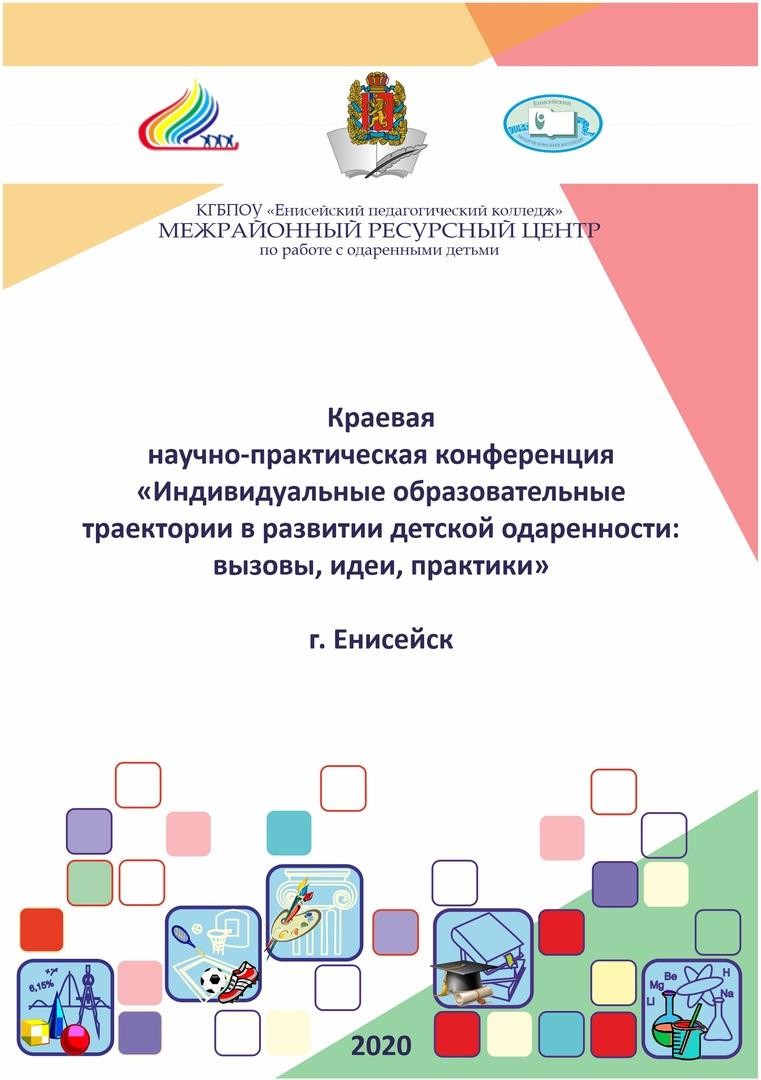 ББК 88.37+74.202.4Индивидуальные образовательные траектории в развитии детской одаренности: вызовы, идеи, практики: материалы IVкраевой научно-практической конференцииОтветственный за выпуск:Т.Л.Чабан, руководитель МРЦ по работе с одарёнными детьми КГБПОУ «Енисейский педагогический колледж»Редактор:А.С. Малютина Компьютерная вёрстка: Т.С. Ростовцева Оформление: А.Б.СемёноваДанное издание представляет собой сборник материалов IVкраевой научно- практической конференции «Индивидуальные образовательные траектории в развитии детской одаренности: вызовы, идеи, практики», включающий практический опыт организации работы с одарёнными детьми и молодёжью. Представленные материалы отражают позитивный опыт работы по поддержке, развитию и сопровождению талантов от детского, подросткового до юношеского возраста. Авторами статей являются управленцы, учителя-практики, преподаватели, воспитатели и психологи. Издание может быть использовано в работе руководителями управления образования, учреждений образования различного типа и вида, педагогами дополнительного, дошкольного и начального школьного образования, социальными педагогами, психологами, родителями.При редактировании сборника материалов учитывалось, что мнение авторов- практиков может не совпадать с позицией признанных учёных в области педагогики одарённости и составителей сборника.ФОРМИРОВАНИЕ МЕТАПРЕДМЕТНЫХ УМЕНИЙ И НАВЫКОВ ШКОЛЬНИКОВ НА УРОКАХ МАТЕМАТИКИ ПОСРЕДСТВОМ МЕТОДА ПРОЕКТОВАпёнкина М. Л., учитель математики МБОУ СОШ №3 г. БоготолВ своей педагогической деятельности я использую различные методы, приёмы и технологии обучения. Наиболее эффективным считаю метод проектов. Проектное обучение является той педагогической технологией, которая в большей степени, чем многие другие отвечает требованиям новых стандартов. В результате формируются главные метапредметные навыки, необходимые ученикам для жизни, такие как:Рефлексировать - умение рассмотреть проблему, проводить анализ и синтез, умение работать с ошибками своими и чужими;Планировать - умение составлять план собственной деятельности;Моделировать - создавать модели собственной деятельности;Проявлять инициативу в поисках способов решения проблемы;Коммуницировать с группой: умение распределить роли, взаимодействовать с группой при решении задачи, умение аргументировано отстаивать своё мнение или принять мнение группы.Главное в проектной деятельности - включить учащихся в активную деятельность, в которой школьник проживает происходящее, осмысливает свою значимость в этой деятельности, оценивает свои склонности и возможности в выполнении этой деятельности.Типы проектов и метапредметные компетентностиПри подготовке к проектной деятельности у учителя возникает проблема: правильно сформулировать проектную задачу. Проектная задача представляет собой набор заданий, выполнение которых происходит в группах. Конечно же, необходимо, чтобы проектное задание было составлено учителем правильно. Но активное вовлечение школьников и их желание помогать учителю – главнее всего. Для того чтобы школьник осознал, что  проектная деятельность поможет продвинуться ему в учёбе, да и в жизни, необходимо сформулировать в задаче проблему, взятую из реальной жизни, чтобы она была близка каждому ученику из группы. И каждый ученик должен осознать, что без определенных знаний и умений её нельзя решить. И самое главное – это результат, который должна получить группа в итоге. Есть результат, есть чем гордиться.У учителей возникает вопрос: «Как сформулировать проектную задачу?» Вот некоторые признаки проектной задачи, которые я использую в своей практике:В задаче сформулирована проблема, которая должна представлять интерес для учащихся;Задача описывает реальную ситуацию из жизни;Задача состоит из нескольких заданий, каждое из которых должно быть решено, так как для выполнения последнего задания требуются расчёты их предыдущих;В задаче могут быть как лишние данные, так и недостающие (ученики должны решить, какие данные необходимо использовать, а какие – необходимо добыть из графиков, таблиц, схем и др.).Хочу дать некоторые пояснения по структуре проектной задачи. Когда учитель формулирует задачу, то следует формулировать главным образом проблему, а не пошаговое решение этой проблемы. Проблемная ситуация должна быть такой, чтобы возможных вариантов конечного «продукта» было несколько. Соответственно может быть несколько путей решения, приводящих к одному результату. Система заданий также может требовать разных стратегий. Например, описание проектной задачи «Родители затеяли ремонт в вашей комнате, длина которой 5 м, ширина – 4 м, а высота – 2 м. Они хотят изменить облик стен и пола. Помогите им составить смету для проведения ремонта, чтобы затраты на ремонт были наименьшими». В этом задании ребятам предлагается либо готовая таблица  с наименованием расходного материала и ценой (для базового уровня), либо предлагаетсясходить в магазин и с ценников выписать стоимость тех материалов, которые они считают необходимыми выбрать для ремонта (для повышенного уровня).Учитель обязательно должен владеть процедурой проектной деятельности и технологией проектного обучения, а также обучать этому учеников. По степени участи учителя в проектной деятельности учащихся составлена таблица.Рассмотрим этапы и степень участия учителя в них. Этапы проекта:ПроблематизацияМетод проектов можно использовать в учебном процессе для решения различных проблемных задач в рамках одного-двух уроков (мини проекты или краткосрочные проекты). В этом случае тема проекта связана с темой урока или применением данной темы в различных жизненных ситуациях. Необходимо предложить ученикам проблему в самых общих чертах, над которой им было бы интересно поработать. Это мотивация!ЦелеполаганиеНеобходимо определить, каким будет проектный продукт, решить, что будет создано для того, чтобы цель проекта была достигнута. Результаты выполненных проектов должны быть осязаемы. Если это теоретическая проблема, то её конкретное решение, если практическая, то конкретный результат, готовый к использованию на уроке, в школе, в реальной жизни. Например, продуктом может быть опорный конспект, памятка по методам решения задач, сборник ключевых задач по изучаемой теме, сказка или детективная история, расчёт минимального количества необходимых продуктов и их стоимости, используемых семьёй на протяжении месяца, электронная, стендовая презентация, модель, схема и другое. Школьники, которые с увлечением работают над проектом, готовят настоящие шедевры.ПланированиеПредстоит поставить цель, определить задачи и способы работы, наметить сроки и оценить имеющиеся ресурсы. Участников проекта разбили на группы 3-5 человек. В каждой группе распределяют роли: например, генератор идей, презентатор, дизайнер, критик, секретарь и другое. На протяжении всей работы учитель помогает в постановке цели, корректирует работу. Важно только не начать планировать вместо ребенка. Надо лишь показать алгоритм планирования.Алгоритм планирования для ученикаРеализация планаСледить, чтобы ученик не потерял мотив к работе.РефлексияПомочь корректно и лаконично описать весь ход работы.В свое деятельности я использую следующий шаблон-отчёт для ученика.ВведениеТема моего проектаЯ выбрал эту тему, потому что Цель моей работы – Проектным продуктом будет –Этот продукт поможет достичь цели проекта, так какПлан моей работы (указать время выполнения и перечислить все промежуточные этапы):Выбор темы и уточнение названия …………………………………………………..Сбор информации (где и как искал информацию)…………………………………..Изготовление продукта (что и как делал)……………………………………………Написание письменной части проекта (как это делал)……………………………...Основная частьЯ начал свою работу с того, что Потом я приступил кЯ завершил работу тем, чтоВ ходе работы я столкнулся с такими проблемами Чтобы справиться с возникшими проблемами, яЯ отклонился от плана (указать, когда был нарушен график работы) План моей работы был нарушен, потому чтоВ ходе работы я принял решение изменить проектный продукт, так как Но все же мне удалось достичь цели проекта, потому чтоЗаключениеЗакончив свой проект, я могу сказать, что не все из того, что было задумано, получилось, напримерЭто произошло, потому чтоЕсли бы я начал работу заново, я быВ следующем году я, может быть, продолжу эту работу для того, чтобы Я думаю, что я решил проблему своего проекта, так какРабота над проектом показала мне, (что узнал о себе и о проблеме, над которой работал)Когда ученики опишут всё, что происходило, то у них произойдёт не только оценка того, что происходило в ходе реализации проекта, но и будет готов текст устной презентации полученного продукта.ПрезентацияРебята представляют готовый продукт. Защита может проходить в виде презентации, конкурса, выставки. Очень важно научить детей выбирать самое главное, коротко и ясно излагать свои мысли. Лучше, если текст презентации будет написан в виде тезисов.Оценивание проекта. Обязательна общественная защита проекта, результаты которой оцениваются по определённым критериям. Есть, например, следующая система оценивания. Она представляет собой оценивание по двум уровням: базовому и повышенному. В результате реализации проекта фиксируют (как учитель, так и ребята), насколько самостоятельно каждый ученик работал в группе. От степени самостоятельности по критериям смотрят к какому уровню отнести того или иного ученика.Примерное содержательное описание каждого критерияВ моей деятельности работа по проектным задачам предполагается в течение всего учебного года. В каждой четверти ребята занимаются проектной деятельностью. В рабочей программе это также находит своё отражение. В 5 классах проекты: «В мире чисел», «В мире задач», «Мир геометрических фигур», «Ох, уж эти дроби!», «Задачи на проценты». В 6 классах: «Признаки делимости», «Решето Эратосфена», «Две основные задачи на дроби»,«Пропорция», «Золотое сечение», «Действия с положительными и отрицательными числами», «Уравнения», «Рисунки на координатной плоскости». В 7 классах: «Решение систем двух линейных уравнений с двумя переменными разными методами», «Построение графиков кусочных функций», «Решение задач на построение», «В мире треугольников».В заключении хочу сказать о том, что ученикам уроки с использованием метода проектов очень нравятся. Для меня и для них такие уроки необычны. Поначалу много шума, много вопросов, много непонимания. А когда ребята научатся, то работают  чётко, слаженно, командой. Они понимают, что от вклада каждого ученика зависит оценка всей группы. Лентяев, которые ничего не делают, не любят брать в команду. Это тоже своего рода воспитательный момент. Брать кого-то на поруки – серьёзная ответственность. Ребята активны, любят решать практические задания из жизни. Каждый стремится внести свой вклад. Результат меня, как учителя, конечно же, радует: у учеников на таких уроках развиваются как предметные, так и метапредметные компетентности. Если ученик справиться с работой над учебным проектом, можно надеяться, что во взрослой жизни он окажется более приспособленным: будет планировать собственную деятельность, ориентироваться в разнообразных ситуациях, сможет работать с различными людьми.РАЗВИТИЕ ИНТЕЛЛЕКТУАЛЬНЫХ СПОСОБНОСТЕЙ У ДЕТЕЙ СТАРШЕГО ДОШКОЛЬНОГО ВОЗРАСТА ПОСРЕДСТВОМКИНЕЗИОЛОГИЧЕСКИХУПРАЖНЕНИЙБалуева Е.П. , студентка 444гр.,	Дошкольное образование Руководитель: Чабан Татьяна Леонидовна КГБПОУ «Енисейский педагогический колледжКлючевые слова: здоровье сберегающая технология, межполушарное взаимодействие, кинезиологические упражнения.Статья повещается проблеме интеллектуального развития в дошкольном образовательных учреждениях. В статье раскрываются вопросы, насколько важно осуществлять полноценное интеллектуального развитие детей дошкольного возраста посредством кинезиологических упражнений,Данная тема востребована тем, что дошкольный возраст является сензитивным периодом для полноценного развития старших дошкольников.Сегодня педагоги ДОО хорошо понимают необходимость развития интеллекта дошкольника. Так как, перед дошкольными учреждениями стоит задача всестороннего развития детей и подготовки их к поступлению в школу. В последнее время отмечается увеличение количества детей с затруднениями в обучении, различными нарушениями в организме, трудностями в адаптации. Для преодоления имеющихся у них нарушений необходимо проведение комплексной психокоррекционной работы.       Однако, в практике работы наблюдается, что в ДОО отсутствуют современные системы кинезиологических упражнений. В связи с чем возникает противоречие: между ролью кинезиологических упражнений в развитии интеллекта старших дошкольников и отсутствием системы в работе воспитателей по их использованию.Проблемой интеллектуального развития занимались многие психологи и педагоги. Так в работах В.М. Бехтерева, А.Н. Леонтьева, А.Р. Лурия, Н.С. Лейтеса, П.И. Анохина, И.М. Сеченова было доказано влияние манипуляций рук на функции высшей нервной деятельности и развитие речи. Следовательно, развивающая работа должна быть направлена от движения к мышлению, а не наоборот.Таким образом, данная тема на сегодняшний день является актуальной. Ведьвсем известно, что человеческий мозг состоит из двух полушарий. Как правило, правое полушарие головного мозга – гуманитарное, образное, творческое – отвечает за тело, координацию движений, пространственное восприятие. Левое полушарие головного мозга – математическое, знаковое, речевое, логическое, аналитическое – отвечает за восприятие слуховой информации и постановку целей. В большинстве случаев одно из полушарий является доминирующим. И от этого преобладания зависят особенности поведения человека. Кинезиология (от греческого «кинезис» - движение, «логос» - наука) – это наука о развитии	умственных	способностей	и	физического	здоровья	через	определенныедвигательные упражнения.Данная технология является здоровьесберегающей, так как направлена на решение приоритетной задачи современного дошкольного образования – сохранения, поддержания и обогащения здоровья субъектов педагогического процесса.До того, как преступить к работе по развитию интеллектуальных способностей в старшем дошкольном возрасте с использованием кинезиологических упражнений, было проведено первичное обследование детей.Целью данной диагностики является определения уровня развития межполушарного взаимодействия с использованием эффективного метода, предложенным Н. И. Озерецким.Данная диагностика проводилась индивидуально с каждым ребенком. Перед диагностикой создавался благоприятный настрой ребенка.«Кулак—ребро—ладонь»Ребенку показывают три положения руки на плоскости стола, последовательно сменяющих друг друга. Ладонь на плоскости, ладонь, сжатая в кулак, ладонь ребром на плоскости стола, распрямленная ладонь на плоскости стола. Ребенок выполняет пробу вместе с педагогом, затем по памяти в течение 8—10 повторений моторной программы. Проба выполняется сначала правой рукой, затем — левой, затем — двумя руками вместе. Критерии оценки:3 балла — выполнено без ошибок; 2 балла — выполнено с ошибками;1 балл — не может выполнить, постоянно ошибается [18, с.33]. Простая ориентировка.Инструкция: «Подними левую руку (начинать надо только с левой руки), покажи правый глаз, левую ногу». Если задание выполнено, то переходят к следующему, если нет — прекращают. Сложная ориентировка. Инструкция: «Возьмись левой рукой за правое ухо,правой рукой — за правое ухо, правой рукой — за левое ухо, покажи левой рукой правый глаз».Критерии оценки:3 балла — выполнены оба задания;2 балла — выполнена только простая ориентировка; 1 балл — не выполнено ни одного задания.Выполнение пробы затруднено у детей с левополушарной недостаточностью.Степень сохранности премоторной зоны.Проба на перебор пальцев проводится следующим образом: испытуемый на двух руках одновременно соприкасает последовательно большой палец с остальными. Сначала движения выполняются от указательного пальца к мизинцу, затем от мизинца к указательному пальцу. Оценивается точность, дифференцированность движений пальцев и способность к переключению с одного движения на другое (отсутствие застреваний). Каждая синкинезия штрафуется одним баллом [18, с.35].Критерии оценки:5 баллов — правильно и быстро;4 балла — правильно, но медленно;3 балла — дезавтоматизация движений на истощении; 2 балла — персеверации (повторение) на истощении;1	балл	—	выраженные	персеверации	(застреваемость	на	отдельных	позах). Исследование артикуляционных возможностей ребенкаПо подражанию ребенку предлагается выполнить 11 действий:улыбнуться;надуть щеки;сделать губы трубочкой (как при звуке «у»);сделать губы как при звуке «о»;«покатать орешки за щеками» (кончиком языка);высунуть язык лопаткой (широко);поднять кончик языка вверх и положить его на верхнюю губу;опустить кончик языка вниз и положить его на нижнюю губу;поместить кончик языка в правый угол рта;то же — в левый угол рта;высунуть язык и сделать кончик узким.Оцениваются точность движений и способность к переключению. Критерии оценки:баллов – не может выполнить упражнение.балл - неточно выполненное движение (сопутствующих движений губами, челюстью)балла — выполнено без ошибок;В процессе выполнения ребенком задания, воспитатель заполняет диагностические таблицы (таб.2, таб.3,таб.4).Затем воспитатель подсчитывает набранное ребенком количество баллов и выясняет уровень развития межполушарного взаимодействия (таб.1).Таблица 1 Виды уровнейТаким образом, по завершению первичной диагностики, следует отметить, у большинства испытуемых детей уровень развития межполушарного взаимодействия ниже среднего. Не все дети могут выполнять предоставленные им упражнения. Однако, есть дети те у кого уже имеется опыт в выполнение элементарных кинезиологических упражнений. Все эти проблемы натолкнули меня на поиск эффективных методов для развития не только умственных способностей ребенка, но и его физического развития. И при этом методов универсальных, т. е. подходящих для всех категорий детей. Во время поиска таких технологий, я обнаружила, что у этих, казалось бы, разных детских особенностей есть одно общее – все они могут являться следствием нарушения межполушарных связей головного мозга.Целью кинезиологических упражнений являются: развитие межполушарного взаимодействия; синхронизация работы полушарий; развитие мелкой моторики; развитие речи; развитие памяти, внимания, мышления; развитие способностей; повышение стрессоустойчивости. При систематическом выполнении упражнений дети становятся более активными, сообразительными, энергичными, учатся контролировать свои психические процессы (негативное поведение, раздражительность, низкую произвольность, возбудимость), улучшают речевые и двигательные навыки, лучше концентрируются.Данная технология является здоровьесберегающей, так как направлена на решение приоритетной задачи современного дошкольного образования – сохранения, поддержания и обогащения здоровья субъектов педагогического процесса.Таким образом, мною был разработан план опытно-практической деятельности с различными видами кинезиологических упражнений, а также для более удобного применения разработан леп-бук по кинезиологий включающие в себя различные игровые упражнения, как на интеллектуальноеразвития, так и на развитие кинезиологических упражнений.Таблица 2 Опытно-практический план работыДанная работа заключалась в использовании комплексов кинезиологических упражнений ежедневно, 3 раза в день: утром перед занятиями. (утренняя гимнастика) прогулка, игры. Некоторые упражнения выполнялись на занятиях. В качестве приветствия, физминуток, рефлексии. Длительность занятия по одному комплексу 1неделя. Занятия проводились в доброжелательной обстановке, от детей требовалось точное выполнение движений и приемов. Упражнения проводились лежа,стоя либо за столом. Детям предлагались упражнения, направленные на развитие мелкой моторики, растяжки, телесные упражнения, самомассаж. На первых занятиях детям очень сложно было привыкнуть к упражнениям, правильно выполнять их, работать в быстром темпе. Но после нескольких занятий уже можно было увидеть, как дети полюбили данные упражнения, как  с нетерпением они ожидают следующих занятий и не хотят заканчивать.Постепенно от занятия к занятию увеличивают время и сложность упражнений. Надо учить выполнять движения сначала правой рукой, затем левой, затем двумя руками вместе. При затруднениях предлагаю ребенку помогать себе командами («заяц-коза-вилка»), произносимыми вслух или про себя.Таблица 3 Уровень усвоения кинезиологических упражненийРезультаты исследования опытно – практической работы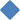 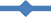 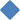 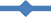 Применения разработанных кинезиологических комплексов на интеллектуальное развития у детей старшего дошкольного возраста позволило получить положительный результат. Уже на начальном этапе своей работы по развитию межполушарного взаимодействия детей отмечены следующие результаты: снижается общая  тревожность, дети становятся более спокойными; формируется логическое мышление; улучшаются коммуникативные навыки; улучшается внимание и память.Таким образом, представленная мной форма работы с использованием кинезиологических упражнений позволяет улучшить качество воспитательного процесса, а также повысит уровень интеллектуальных способностей у детей старшего дошкольного возраста.Полученные данные дают возможность сделать вывод, что произошел прирост средних показателей развития интеллектуального развития.В результате разработанных комплексов кинезиологических упражнений по интеллектуальному развитию дети стали:Усидчивыми;Внимательными;Повысилась речевая активность;Снизилась утомляемость у детей;Активизации интеллектуальных и познавательных процессов.Список литературы1.	Гилфорд, Дж. Три стороны интеллекта // Психология мышления / Под ред. А.М. Матюшкина. М.: Изд-во «Прогресс», 2013. – 118 с.Любимова, Н. В. Кинезиология, или природная мудрость тела / Н.В. Любимова.- СПб: Изд-во «Невский проспект», 2015. - 192 с.Светлова И. Развиваем мелкую моторику и координацию движений рук. /И Светлова- М., 2003Шанина, Г.Е. Упражнения специального кинезиологического комплекса для восстановления межполушарного взаимодействия у детей и подростков / Г.Е. Шанина. - М.: Изд-во «Просвещение»,2014. – 126с.ПРИМЕНЕНИЕ МЕНТАЛЬНОЙ МАТЕМАТИКИ ДЛЯ РАЗВИТИЯ ИНТЕЛЛЕКТУАЛЬНЫХ СПОСОБНОСТЕЙ У ДЕТЕЙ МЛАДШЕГОДОШКОЛЬНОГО ВОЗРАСТАВырупаеваЯ.С.,студентка 444 группы,специальность 44.02.01Дошкольное образование Руководитель: Чабан Татьяна Леонидовна КГБПОУ «Енисейский педагогический колледж»Согласно ФГОС ДО, в качестве основного принципа дошкольного образования, рассматривает формирование интеллектуальных действий ребёнка в различных видах деятельности. Кроме того, стандарт направлен на развитие интеллектуальных качеств дошкольников. Согласно ему, программа должна обеспечивать развитие личности детей дошкольного возраста в различных видах деятельности [6].Современные требования к личности нового поколения могут быть успешно решены лишь при условии развития его интеллектуальной сферы, причем начиная этот процесс уже с первой ступени образовательной системы; – дошкольного воспитания и образования. Однако, недостаточное внимание многих исследователей к периоду дошкольного детства как первоначальной ступени интеллектуального развития личности, формирования общейинтеллектуальной культуры, является неоправданным, ибо, как доказывают современные исследования, уже в дошкольном возрасте создается благоприятный фон для развития интеллектуальной сферы детей, а возраст 5-7 лет особо важен в плане развития способности к осмыслению причинно-следственных связей и к логическому мышлению.Если в период дошкольного детства игнорируется интеллектуальная деятельность детей, не придается должного внимания механизму развития и формирования их интеллектуальных способностей и умений, то в школе, успевшая сформироваться у большей части детей интеллектуальная пассивность, чаще всего приводит к поиску ими обходных путей в обучении, будь то механическое заучивание вместо понимания сути проблемы, либо списывание готового решения задачи вместо умения обрабатывать информацию и выстраивать алгоритм решения задачи.Осознавая это, современные Дошкольные образовательные учреждения должны возложить на себя ответственность за достижение будущими школьниками определенного уровня интеллектуального развития, возможного лишь на основе целенаправленного развития у них интеллектуальных способностей.Понятие «интеллектуальные способности» авторами научных трудов понимается по- разному.Интеллектуальные способности рассматриваются: как умение логически мыслить (Р.С. Немов) [1], как качественные и количественные изменения интеллекта, системы его характеристик (А.К. Маркова); как развитие основных форм мышления (А.В. Басов, Л.Ф. Тихомирова) [5].Таким образом, понятие «интеллектуальные способности» рассматриваются как комплексное образование, главным компонентом которого являются обобщенность мыслительной деятельности – ее направленность на абстрагирование и обобщение существенного в материале; осознанность мышления, определяемая соотношением его практической и словесно- логической сторон; гибкость и устойчивость мыслительной деятельности.В период дошкольного детства, происходят существенные изменения в функционировании всех психических процессов человека: ощущении, восприятии, памяти, воображении. Все эти изменения отражаются и на развитии мышления. К показателям интеллектуального развития ребенка в дошкольный период принято относить такие операции как идентификация, отнесения к эталону, перцептивное моделирование, действия образного мышления, действия логического мышления, возрастает значимость общения со сверстниками. Все это сказывается не только на интеллектуальном, но и на социальном развитии ребенка.Согласно данным научных исследований, наиболее интенсивное развитие головного мозга происходит у детей 4–12 лет. Навыки, приобретенные в этом возрасте, быстро и легко усваиваются и сохраняются на долгие годы. Именно поэтому они могут оказать значительное влияние на успешное будущее вашего ребенка.Ментальная математика – это механическая тренировка навыка считать в уме посредством развития зрительной памяти [3].«Ментальная математика, прежде всего, ставит своей целью развитие двух полушарий мозга и связей между ними. В программе «ментальная математика» работают сразу оба полушария, что очень редко можно встретить в какой-либо деятельности. Занимаясь на счетах, мы тренируем мелкую моторику и счёт (работает левое полушарие), а начиная считать ментально (на счётах, которые мы себе представляем), мы тренируем воображение (работает правое полушарие). Овладев ментальной математикой, ребёнок гораздо легче справляется с любой познавательной и творческой деятельностью. Он готов не только быстро решать любые задачи, но и применять к ним нестандартный подход. Таким образом, ментальная математика – это современная комплексная программа развития познавательных способностей. А приятным «побочным» эффектом становится моментальный устный счет» [4].Нами был проанализирован авторский курс Олеси Евгеньевны Петренко, разработанный на основе соединения разных подходов к обучению и собственного опыта. Стоит отметить, что это не первая разработанная методика данным автором. Ее авторский курс для изучения английского языка «Наш ребенок билингва» был высоко оценен тысячами родителей. Это опытный преподаватель и мама двоих детей, которые первые на себе опробуют все методики. Её обе дочки свободно говорят на двух языках и отлично считают.Методика «Ментальная математика с Тото» состоит из 3 частей разной сложности А, B, C. Имеются также подготовительные задания для самых маленьких, чтобы научиться считать до 10, которыми мы и будем пользоваться.Каждая часть методики содержит 10 занятий, в каждом вам предстоит выполнить с ребенком 5 упражнений.Для полного усвоения упражнения можно выполнять несколько раз в разные дни. Проверить, хорошо ли ребенок понял материал, вы сможете благодаря итоговым тестам после каждой части. Но и внутри частей между упражнениями встречаются красочные странички с веселыми иллюстрированными заданиями. В конце книги содержится огромное количество примеров для прорешивания с возрастающей сложностью.Мы видим, что главное преимущество методики «Ментальная математика с Тото» содержится в том, что она вовлечет вашего ребенка в увлекательный мир математики благодаря ряду преимуществ:Учиться считать в ходе занимательной игры – это замечательное решение, такой метод намного сильнее мотивирует ребенка на обучение, чем скучные серьезные уроки.В упражнениях методики содержатся разные варианты визуализации математических операций, например: десяток – это Королева цифра 10, а все остальные цифры ее подданные, которых она расставляет парами.В методике осуществляет легкий переход от оперирования материальными объектами (домиками, зверюшками, квадратиками) к сложению непосредственно цифр.Многие задания связаны творчеством, что позволяет ребенку раскрываться.Методика основана на эффективной технике предоставления детям самого младшего возраста максимального количества знаний об окружающем мире.Ребенок в процессе познает не только письменный и устный счет, но и учится геометрическим понятиям, ориентации в пространстве.Активные игровые упражнения, не требующие длительной концентрации внимания, соединены с более спокойными видами деятельности, чтобы соблюдать психо- эмоциональный баланс у ребенка.Стоит отметить, что данная методика рассчитана на разный возраст детей, самый оптимальный период для начала занятий 3-6 лет в качестве подготовки перед школой. Но также методика подойдет и для младших школьников, чтобы повысить их математические навыки. Весь курс рассчитан на 9 месяцев ежедневных занятий.Занятия с ребенком по методике «Ментальная математика с Тото» развивают одновременно оба полушария мозга, что позволит ребенку в будущем стать очень развитым и успешным человеком. Уже доказано, что навык выполнять математические операции в уме позволят легче справляться и с другими предметами.Пообщавшись, с Олесей Евгеньевной Петренко в социальной сети «Вконтакте», я решила провести занятие по её методике «Ментальная математика с Тото» на своём ребенке, возраст которого 4 года.Данный цикл занятий разработан специально для детей возраста 2-12 лет. В рамках курса представлено 3 части по 10 занятий в каждой (всего 30 занятий), каждое занятие содержит инструкцию и 5 различных упражнений. Для того, чтобы хорошо усвоить одно занятие, следует сделать все 5 упражнений несколько раз. В среднем, данный курс рассчитан на 9 месяцев ежедневного использования. Если заниматься не каждый день, прохождение этого курса будет продлено. Не рекомендуется переходить к новому занятию, если информация из предыдущего усвоена недостаточно хорошо.Активные занятия, не требующие длительной концентрации внимания, соединены с более спокойными видами деятельности для того, чтобы соблюдать психо-эмоциональный баланс у вашего ребенка.Научить ребёнка считать в уме – это большой труд, однако ничто не поможет ему в будущем больше. Умение считать в уме лучше всего развивает одновременно оба полушария мозга и поможет ребёнку со временем покорить любые высоты в учёбе или творчестве. Данная способность стимулирует работу всего мозга в процессе обучения и усвоения материала. Дети преуспевают в арифметике и других предметах, поскольку у них значительно увеличивается память, а также способность к восприятию информации.Однако стоит помнить, что все дети очень разные. Если ребенок с удовольствием выполняет одно упражнение, но уже начинает отвлекаться на другом - не торопите его, не пытайтесь ускорить развитие событий. Прорабатывайте понравившийся материал снова и снова, и лишь потом переходите к новому. Основной принцип – получать удовольствие от каждого занятия, от каждого мгновения, проведенного вместе.Можно построить занятия в игровой форме, для этого почти в каждом задании предусмотрены упражнения, которые можно выполнять на улице. Ребенок лучше всего воспринимает и запоминает информацию, когда он доволен и весел, когда он может увидеть наглядно применение каких-либо математических действий на практике.Первым этапом была подготовительная работа. Ментальный счет не возможен без применения приемов брей- фитнеса.Брейн-фитнес (от английского brain - мозг, fitness - хорошая физическая форма) - это«гимнастика для мозга, или когнитивный тренинг» [3, с. 3].Для тренировок мы использовали лэпбук «Брейн-фитнес».Моя дочь еще не умела считать до 10 самостоятельно, поэтому не стала торопиться и приступать к первому упражнению, пока они не стали хорошо считать до 10. Поэтому следующим этапом была подготовительная работа рекомендуемая Олесей Евгеньевной Петренко.Первый шаг. Показала дочери цифры от 0 до 10 по отдельности и на числовой прямой. Рассказала, что значит каждая цифра, показала карточки с кратным количеством предметов (1 мишка, 2 яблока, 3 яйца и т.д.).Второй шаг. Считали все подряд при каждом удобном случае – ступеньки на лестнице, голубей в парке, прохожих на улице, красные машины, шаги по комнате, магниты на холодильнике. Список очень длинный.Третий шаг. Моя дочь смогла досчитать до 10 сама, перешли кобучение тому, что каждое последующее число больше, чем предыдущее. Для этого сравнивали 3 яблока и 4 луковицы и спрашивала, чего больше. Для наглядности использовала соответствующие карточки из набора.Четвертый шаг. Дочь стала понимать равенство. Объяснила ей, что чаша с 3 яблоками и чаша с грушами содержит одинаковое количество фруктов.Очень удобно обучать этому навыку, нарисовав, к примеру, одинаковое или разное количество парных предметов: щеночков и миски для них / кукол и бантиков /машинок и гаражей. Попросила дочь показать, всем ли щенкам хватит еды, всем ли куклам – бантиков и т.д.Чтобы проверить, усвоил ребенок эту информацию или нет, необходимо при каждом удобном случае показывать равное или отличающееся на 1 количество предметов и спрашивать, чего больше. Ребенок должен говорить такие фразы: «Груш больше, чем яблок, на 1. Яблок 5, а груш 6. Яблок меньше на 1» или «Количество яблок равно количеству груш. Груш и яблок на тарелке одинаковое количество».Когда дочь усвоила все 4 навыка, мы перешли к основной части урока. Прибавляли единицу к числам от 0 до 10. Навык может показаться очень простым, но на самом деле он является основополагающим в арифметике. Выполняли каждое упражнение в отдельный день. После того, как выполнили его несколько раз, повторяли предыдущее. Я завела себететрадь для пометок, что было сделано, насколько хорошо, что следует закрепить. Вела записи понемногу каждый день.Эти упражнения выполняли всю неделю. Не заставляла дочь заниматься, если видела, что она устала. Пробовала в другое время дня или в другой день. Занималась на улице и по дороге из детского сада, в машине и в магазине. Хвалила дочь много, особенно если она старалась. Рассмотрим упражнения по методике «Ментальная математика с Тото», направленные развития навыка прибавления единицы.Упражнение 1. Распечатайте или нарисуйте сами на листах бумаги цифры от 0 до 10 и повесьте их на стену в правильном порядке. А также положите перед глазами ребенка числовую прямую 0-10, чтобы на протяжении всех занятий по части А цифры будут в доступе ребенка на видном месте.Произносите число вслух и просите ребенка, чтоб он говорил вам следующее, идущее за ним число. Например, вы говорите пять, ребенок шесть. Очень здорово при этом находиться не дома - например, считать шаги на прогулке. Прыгать боковым и приставным шагом. Хлопать в ладоши. Топать ногами. Или спускаться по ступенькам!Упражнение 2. Если у вас удобный и чистый подъезд, напишите на небольших листочках числа от 0 до 10 и положите каждый лист на ступеньку: 0 - платформа, 1 - первая ступенька и т. д. Затем поднимайтесь на одну ступеньку и говорите вслух: «Два». Пусть ребенок скажет вам: «Три!» После этого вы должны перепрыгнуть на следующую ступеньку. Вы можете меняться ролями: один выбирает ступеньку, встает на нее и называет число, лежащее на ней. А другой человек правильно называет следующее число.В случае, если поиграть на лестнице не получается, разложите листики дома и перемещайтесь по ним как будто это базы.Упражнение 3. Для визуализации прямой чисел выполните упражнение на хлопки. Вы хлопаете в ладоши 3 раза и просите ребенка посчитать ваши хлопки. Для начала считайте и медленно хлопайте вместе с ним. Раз-Два-Три! Какое следующее число? Четыре! Теперь попросите его, чтобы он хлопнул сам 4 раза. Опять же, вы можете меняться ролями и давать друг другу задания посложней (8-9-10 хлопков). Дети уже в 3-4 года любят ощущать, что выполняют нечто сложное и очень радуются, когда это у них получается.Упражнение 4. Считаем предметы и счетные палочки. Показывайте ребенку разное количество предметов. Хорошо, если они помещаются в кулаке (счетные палочки, изюминки, орешки и т. д.). Действие происходит, как фокус: вуаля, и вы достаете  из-за спины руку, в которой 4 орешка. Ребенок пересчитывает орешки, вы просите его добавить 1 и посчитать, сколько получилось. Опять же, упражнение стоит повторить много раз, меняясь ролями.Игра со счетными палочкамиСоставляйте из палочек разные геометрические фигуры и считайте стороны и углы:палочки - треугольникпалочки - квадратпалочек - пятиугольник или трапецияпалочек - шестиугольник или прямоугольник 8 палочек - восьмиугольник 10 палочек - звездаПусть ребенок тоже учится составлять фигуры, а затем рисовать их на бумаге и искать их дома. На что похожа дверь? Книжка? Окно? Тарелка? Стакан?Упражнение 5. Математическая записьНапишите числа 0-10 в столбик. Напишите 0-10 рядом, только точками. Пусть ребенок обведет точки, получит такие же числа, как у вас и напишет каждое число, проговаривая его вслух 5-10 раз. При этом, вы можете показывать ему такое же количество предметов, счетных палочек.Запишите 1 + 1 = 2. Расскажите и покажите ребенку, что это значит. Если он уже школьник, на решении примеров можно остановиться отдельно, решив несколько примеров. Если ребенок - дошкольник, я не рекомендую слишком много внимания уделятьнаписанию примеров. Пусть ребенок усвоит, что +1, это то, чем мы занимались до этого. Знак = означает, что чаша с 3 грушами и часа с 3 яблоками содержит одинаковое количество фруктов.Составление наглядных примеров. На листочках запишите + и =. Составляйте примеры с реальными предметами и «записывайте» правильный ответ. Например, возьмите 2 конфеты знак + и одну конфету, знак = и три конфеты. Разложите перед ребенком и составляйте вместе аналогичные предметы, используя изюм, орехи, счетные палочки или другие предметы.На прогулках и дома обращайте внимание не только на качество предметов - мягкая кофта или игрушка, но и на их количество. Сколько ты видишь белых машин у подъезда? Просите посчитать пуговицы на платье куклы или окна в автомобиле. Собрал башню из кубиков - молодец. Сколько зеленых кубиков ты взял? Сколько красных? И т. д.Кроме этих упражнений, есть и другие дополнительные занятия для развития внимания, памяти, мышления. Можно использовать рисование двумя руками (одновременно), различные головоломки (со спичками; «Колумбово яйцо» и др.), таблицы Шульте и т. д. [2, с. 7].Занятия по технологии «Ментальная математика» направлены на активизацию мелкой моторики рук, визуальной и зрительной памяти, которая стимулирует развитие левого и правого полушарий головного мозга и познавательных процессов в целом. Результатами этого процесса у моей дочери стали:быстрое формирование вычислительных навыков;появление стремления к творчеству и креативу;приобретение уверенности в своих силах.Эти факторы в совокупности приводят к повышению успеваемости детей, но эффект будет достигнут только при условии специального обучения педагогов, а также соблюдения ими принципов планомерности, систематичности и целенаправленности в действиях.Чтобы достичь более высоких результатов, я продолжаю работу со своей дочерью по авторской программе Олеси Евгеньевны Петренко «Ментальная математика с Тото».Таким образом, ментальная математика помогает научиться нестандартно мыслить, способствует развитию логики, мышления, памяти, развивает творческие способности за счет задействования обоих полушарий мозга, быстрее решать в уме, повысить успеваемость по другим предметам. Но у ментальной математики существуют и отрицательные стороны:Из-за привычки быстро считать, ребенок может ошибиться на уроке.Вычисления в уме часто отнимают много времени, которого потом может не хватить на выполнение задания.Список литературыНемов, Р. С. Психология / Р. С. Немов. – М.: ВЛАДОС, 2013. – 123 с.Петренко, О. Е. Ментальная математика и другие важные открытия для детей 2-12 лет / О. Е. Петренко. – Спб.: Изд–во «Питер», 2019. – 118 с.Петровский, А.В. Возрастная и педагогическая психология / А. В. Петровский. – М.: Изд–во «ЭСМО-Пресс», 2016. – 98 с.Помораева, И. А. Формирование элементарных математических представлений. Вторая группа раннего возраста / И.А. Помораева, В.А. Позина. – М.: Изд–во «МОЗАИКА- СИНТЕЗ», 2014. – 48 с.Тихомирова, Л. Ф., Басов, А. В. Развитие логического мышления / Л. Ф. Тихомирова, А.В. Басов. – Ярославль: Сфера, 2012. – 89 с.Федеральный	государственный	образовательный	стандарт	дошкольного образования / Министерство образования и науки Российской Федерации. – М.: Изд–во«Просвещение», 2019. – 68 с.КРУЖКОВАЯ РАБОТА КАК СРЕДСТВО ОРГАНИЗАЦИИ ОБРАЗОВАТЕЛЬНОЙ ДЕЯТЕЛЬНОСТИ С ДОШКОЛЬНИКАМИ, ПРОЯВЛЯЮЩИМИИНТЕРЕС К МАТЕМАТИКЕГавриленко Н.П.,студентка КГА ПОУ «Канский педагогический колледж»научный руководитель Анциферова А.В.Дошкольное детство является благоприятным периодом для развития интереса, однако возможности дошкольного возраста, как показывает практика, реализуются слабо. Это обусловлено, с одной стороны, долго преобладавшей ориентацией на «среднего» ребенка, с другой стороны – отсутствием у работников необходимых знаний о методах выявления и развития интереса детей на этапе дошкольного детства. Наряду с этим, Федеральный государственный образовательный стандарт дошкольного образования диктует педагогам детских образовательных организаций учитывать индивидуальные особенности в образовательном процессе, в том числе и интересы дошкольников, обращая внимание на такие целевые ориентиры на этапе завершения дошкольного детства как «ребенок проявляет любознательность, задает вопросы взрослым и сверстникам, интересуется причинно- следственными связями; обладает элементарными представлениями из области живой природы, естествознания, математики, истории и т.п.; ребенок способен к принятию собственных решений, опираясь на свои знания и умения в различных видах деятельности [3].Современные дошкольники обладают индивидуальными особенностями познавательной сферы, индивидуальным темпом деятельности, интересами и особенностями. Среди них выделяются дети с более развитым интеллектом и речью, со способностями к творчеству, с умением классифицировать, обобщать, находить взаимосвязи, предлагать неожиданные решения проблемной ситуации [1,2,4].Проблемой формирования элементарных математических представлений у дошкольников занимались Д.Б. Эльконин, Д.Б. Давыдов, А.З. Зак и другие ученые. Данная проблема так же интересовала педагогов-практиков, которые разработали методику формирования математических представлений детей дошкольников (Р.А. Березина, З.А. Михайлова, Р.П.Непомнящая, Т.И.Ерофеева) [1]. В настоящее время в интернет-источниках достаточно разработок на заданную тематику, но воспитатели-практики отмечают некоторые дефициты не только в выявлении детей, проявляющих интерес к математике, но и в наполнении содержания кружковой работы с детьми, интересующимися математикой.Используя данные исследований Р.А. Березиной и З.А. Михайловой, в ходе практики в ДОО за образовательной деятельностью детей старшего дошкольного возраста мы увидели, что часть детей активно интересуются дидактическим материалом по математике, находящимся в свободном доступе в развивающей среде, демонстрируют навыки счета до двадцати, любят задания логического характера и задания, связанные с составом числа [2].Изучив учебную, исследовательскую и методическую литературу, вслед за А. М. Прихожан, И.В. Дубровиной, Ю. Н. Калягиной и другими авторами, можно сделать вывод: развитиюинтереса к математике способствует такая организация обучения, при которой ребенок вовлекается в процесс самостоятельного поиска и открытия новых знаний, решает задачи проблемного характера в ходе работы с занимательным материалом. Наиболее полно осуществить такой подход в сочетании с индивидуализацией обучения позволяет кружковая работа [1].Как показывают исследования Ю.Н. Калягиной, через данную работу реализуются возможности удовлетворять или развивать познавательные потребности ребенка, создаватьусловия для дополнительного развития математики. Самая ранняя форма интересалюбознательность. Внешне она проявляется в следующем:непосредственный интерес к новым фактам, занимательным явлениям, связанные с этим вопросы к взрослым;позитивное эмоциональное переживание, связанное с получением новой информации.Для возникновения интереса нужен определенный объем знаний о том предмете или объекте, интерес к которому формируется и положительное эмоциональное отношение к нему.Для поддержания интереса образовательная деятельность может проводиться в разных формах: играх, математических путешествиях или квестах, как часть клуюных часов, в свободной деятельности дошкольников с дидактическим материалом, в дидактических заданиях с игровым компонентом и т.д. Вышеобозначенные виды совместной или самостоятельной деятельности по мнению исследователей [1] способствуют интеллектуальному развитию и формируют у дошкольников характерные умения (А. Прихожан):стремление решать интеллектуальные задачи;стремление получить средства для решения указанных задач;потребность в интеллектуальных достижениях;вопросы по изучаемой теме по типу «как это сделать», «для чего это надо делать»,«что правильно, что неправильно» и т.п., характеризующие стремление научиться, усвоить новую информацию, освоить новый способ действия;установка на овладение предлагаемым способом деятельности;позитивное эмоциональное переживание, связанное с усвоением новых знаний, приемов, способов деятельности, отработкой сложных операций, нахождением путей решения задач;стремление поделиться с взрослыми и сверстниками имеющимися знаниями и другие характеристики.Рассматривая кружковую работу в качестве образовательной деятельности с детьми, проявляющими интерес к математике, необходимо отметить, что данная работа решает следующие задачи:создание условий для индивидуального развития способностей ребенка;развитие предпосылок продуктивного мышления – абстрактного воображения, образной памяти, ассоциативного мышления, мышления по аналогии;формирование навыков коллективной мыслительной деятельности, необходимых современному человеку: готовность к совместному решению проблемы, умение вести спор, рассуждать и доказывать партнеру свою точку зрения;формирование положительной самооценки и уверенности в собственных интеллектуальных силах [1].Например, организация кружка по математике может создавать условия для развития познавательной активности, интереса к математике, развивать логическое мышление. Особенность работы заключается в том, что данная деятельность представляет собой систему увлекательных игр и упражнений для детей с цифрами, геометрическими фигурами. Организуя деятельность на основе интересов, потребностей и склонности детей, тем самым стимулируя желание детей заниматься математикой.Рассмотрев все плюсы кружковой работы мы составили примерное содержание работы такого кружка для детей старшего дошкольного возраста, состоящего из трех разделов и включающее в себя:Раздел: «Количество и счет»Логические задачи;Задачи в стихах;Задачи – головоломки;Задания на восстановления закономерности;Задания, связанные со схемой.Раздел: «Величина»Логические задачи;Задания на восстановление закономерности;Задания исследовательского характера;Задания с проблемными ситуациями.Раздел: «Форма»Логические задачи;Задачи – головоломки;Игры на воссоздание из геометрических фигур образных изображений;Задания на восстановление закономерности;Составление и преобразование фигур по картинкам [4].Данное содержание было апробировано в работе с детьми старшего дошкольного возраста в ходе практики в прдготовительной группе МБДОУ 21 «Золотой ключик» г.  Канска во второй половине дня, под руководством педагогов-наставников. Кружковые зянатия дети выбирали самостояельно, таким образом, сначала детей было 15, и 8 из них проявили выраженный интерес к предгагаемым видам деятельности. Остальные дети частично справлялись с заданиями и постепенно потеряли интерес к данной работе.Во время апробации в ходе наблидения за деятельностью детей обратили на себя внимание такие задания, которые дети выполняти с большой охотой и неоднократно к ним возвращались, как в ходе кружковой работы, так и в самостоятельной деятельности:Игры-головоломки (Танграмм, Цветовой код, Квадриллион, Колумбово яйцо, кубики Никитина «Сложи узор», плоскостной конструктор «Формы») Данные материалы дети выбирали неоднократно для индивидуальной и парной работы.Игра «Отгадай число». По заданию ведущего ребенок должен быстро назвать число меньше 8, но больше 6; больше 5, но меньше 9 и т.д. Ребенок, выполнивший условия игры получал фишку. Побеждал тот, кто набрал больше всех фишек. Данная игра пользовалась популярностью в ходе совместной кружковой деятельности.Игры и задания, направленные на выполнение логических операций и действий: «Что лишнее?», «Сходства и различия», «Подбери фигуру из предложенных»,«Найди недостающую фигуру», «Посчитай и покажи верный ответ».Задания и игры на счет «Сделай поровну»«Чего больше-меньше» и т.д.Графические задания с опорой на схемы, выполняя которые необходимо придерживаться определенных условий. («Раскрась только фигуры, из которых составлена рыбка слева» или «Около треугольника нарисуй квадрат, а овал нарисуй рядом с квадратом, но дальше от треугольника») и др.Задания, включающие свободное передвижение и игры стоя с мячом, например, «Назови соседей», в ходе которой дети бросают мяч друг другу и называют число, а тот, кто поймал мяч должен назвать его соседей.Некоторые задания вызывали определенные трудности. Например, игра в мяч«Ответы»: дети бросают мяч и называют пример 2+3, а ребенок, которые его поймал, должен посчитать и назвать ответ. Или «Архитектурные силуэты»: в ходе данного задания дети выбирают «тень фигуры» в трех плоскостях и по «отпечаткам тени» должны восстановить фигуру. Данные задания требовали определенного времени на обработку детьми, поэтому оказались не слишком предпочтительными.Проведение образовательной деятельности в кружковой работе и наблюдение за детьми позволило нам сделать следующие выводы:интерес к математике проявили сначала больше детей, а, остались на постоянные посещения меньше, чем на первые занятия;постоянно посещающие кружок дети, даже испытывая некоторые трудности в выполнении заданий, не отказывались от деятельности в случае неудачи, а продолжали проявлять к ней интерес;в ходе апробации выявились предпочтительные задания, на которые дети реагировали эмоционально положительно и были определены те задания, которые явились сложными для большинства детей.В целом, апробация кружковых занятий показала, что кружковая работа способствует выявлению детей, проявляющих интерес к математике, и способствует не только развитию познавательного интереса, но и интеллектуальной сферы в целом. Описываемый опыт свидетельствует о необходимости систематического подхода к данной работе, тщательного подбора заданий, оснащения развивающей предметно-пространственной среды разнообразными дидактическими материалами, соответствующими содержанию кружковой работы.Список литературыДубровина	И.В.,	Данилова	Е.Е.,	Прихожан	А.М.	Психология.	Учебник	для педагогических специальностей, М, 2012.- 260с.Суханова О.Ю. Использование математических игр в развитии дошкольников//Дополнительное образование 2000 г. № 10. С. 44-46.Федеральный государственный стандарт дошкольного образования [Текст]/ – М.: Просвещение, 2015. – 64 с.Формирование	познавательного	интереса	к	математике	у	дошкольников. Библиофонд.-2006.https://www.bibliofond.ru/view.aspx?id=500081ВЫЯВЛЕНИЕ ОДАРЕННЫХ ДЕТЕЙ НА РАЗНЫХ ВОЗРАСТНЫХ ЭТАПАХГилева И.А.,преподаватель КГБПОУ«Енисейский педагогический колледж»Студенты Енисейского педагогического колледжа, обучаясь по выбранным специальностям, проходят производственную практику в дошкольных образовательных учреждениях, общеобразовательных организациях, где взаимодействуют с детьми разного возраста. Составляя сценарий урока или занятия, возникает необходимость учета индивидуальных особенностей детей, ориентация на стандартный и повышенный потенциал ребенка, а также предусматривается работа с отдельными детьми,  требующими специального педагогического сопровождения.Доказано, что каждый ребёнок от рождения наделен огромным потенциалом, который при благоприятных условиях эффективно развивается и дает возможность каждому воспитаннику достигать больших высот в своем развитии. Для всех детей главнейшей целью обучения и воспитания является обеспечение условий для раскрытия и развития всех способностей и дарований с целью их последующей реализации в профессиональной деятельности.Темп развития каждого ребенка индивидуален, в определенные возрастные периоды могут быть этапы замедления и всплеска. Существует, так называемая, «возрастная одаренность». Раннее выявление, сопровождение одаренных детей занимает одну из главенствующих позиций в решении проблем образования. Много зависит от образовательных организаций, которые посещают дети. Важно организовать работу таким образом, чтобы выдающиеся способности и творческие достижения детей проявились с новой силой. Исследования, выполненные в разных странах, показали, что около 30 % детей могут достигать высоких уровней интеллектуального и творческого развития. Ошибочно мнение о том, что одаренный ребенок не нуждается в педагогическом сопровождении и самможет достичь определенных высот в своем развитии. Напротив, такие дети чувствительны к оценке их деятельности и эмоционально воспринимают межличностные отношения.Лев Семенович Выгодский рассматривал одаренность, как генетически обусловленный компонент способностей, развивающийся в соответствующей деятельности или деградирующей при ее отсутствии. Тут необходимо обратить внимание на чередование стабильных и критических периодов в жизни ребенка. Рассмотрим возраст, когда ребенок начинает посещать образовательные организации. Из таблицы видна цикличность развития: периоды подъема, активного развития сменяются периодами спада, замедления развития психики ребенка в целом (1 -й закон детского развития по Выготскому)Чередование стабильных и критических периодов в жизни ребенка.Взаимодействие детей со своим социальным окружением, воспитывающим и обучающим его, определяет возникновение возрастных новообразований. Согласно второму закону неравномерности развития (Л.С.Выготский) Дифференциация психических функций начинается с раннего детства. Сначала развиваются основные функции, прежде всего восприятие. В дошкольном возрасте доминирует - память, в младшем школьном – мышление. 3-й закон-«метаморфозы» в детском развитии – это качественные изменения, когда благодаря полученному опыту ребенок переходит на следующую ступень развития. 4й закон – сочетание процессов эволюции и инволюции в развитии ребенка. Например, у младшего школьника исчезают дошкольные интересы, некоторые особенности мышления. Если ребенок сохраняет старые детские черты, можно говорить об его инфантилизме.В кризисные периоды обостряются основные противоречия – между возросшими потребностями ребенка и его ограниченными возможностями. Кризисы в основном длятся не долго, по сравнению со стабильными периодами, главное, что в это время, как правило, происходят значительные сдвиги в развитии.Работа с одаренными детьми требует от будущих учителей ивоспитателей ДОУ знаний о специфических особенностях работы, умений помогающих формировать, развивать и сохранять природный дар ребенка.Творческая одаренность – это нестандартное восприятие мира, оригинальность мышления, насыщенная эмоциональная жизнь.Потенциальная одаренность — это психологическая характеристика ребенка, который имеет лишь определенные психические возможности (потенциал) для высоких достижений в том или ином виде деятельности, но не может реализовать свои возможности в данный момент времени в силу их функциональной недостаточности. Студенты становятся в позицию эксперта продуктов деятельности детей (рисунков, технических моделей, способов решения конструкторских задач и проч.)Для ребенка дошкольного возраста характерна высокая познавательная активность, впечатлительность, потребность в умственной нагрузке. У него развита интуиция, яркость, конкретность представляемых образов и легкость манипулирования ими. Яркими чертами дошкольного возраста является фантазия, творческое воображение, нестандартность мышления, кроме этого, проявляется особая чувствительность, отзывчивость на окружающее.Все эти особенности необходимо учитывать при подборе заданий.Студенты педагогического колледжа на уроках технологии, изобразительного искусства, тематических занятиях в ДОУ могут внести свою лепту по выявлению одаренных детей, используя нетрадиционные задания и применяя метод наблюдения.Упражнения на развитие воображения для дошкольников:Вообразилия. Котенок, играя, опрокинул тушь, стоявшую на столе, прямо на большой белый лист. Получилось несколько клякс. Заверши его кляксы так, чтобы получились изображения.Веселая аппликация. Из нарезанных деталей разных реальных живых существ собери несуществующее животное (голова крокодила, туловище бегемота, хвост собаки и проч.)Добро и зло. Перед тобой два одинаковых силуэта. Это замки двух волшебников. Один из них добрый, другой – злой. Надо завершить эти рисунки так, чтобы всем стало понятно где, чей замок.Для школьников практикуются задания, разработанные американским психологом Полем	Торренсом	на	основе	рисуночных	тестов	«Незавершенные	фигуры»	и«Повторяющиеся фигуры», когда обучаемые должны преодолевать ригидность мышления и выдвигать разнообразные идеи.Примерные задания:Многоликий круг. Преврати 10 одинаковых кружочков в 10 разных изображений.Аппликация из кругов. Выполни полуобъемную аппликацию  из  одних кружков, предварительно сложив их, придавая другие геометрические формы по замыслу.Волшебные очки. Через волшебные очки мир кажется совсем другим. Надел круглые очки, и все предметы стали казаться круглыми, в прямоугольных – прямоугольными, в треугольных – треугольными. Нарисуй один и тот же пейзаж – глядя на него в разные волшебные очки.Все задания имеют временные рамки. Проверка надежности измерений рисуночных тестов проводится опытным экспериментатором.Большинство психодиагностических тестов креативности ориентировано на выявление способности к дивергентному мышлениюВ обычных условиях школьного обучения учитель может создать условия стимулирующие развитие творческого мышления и творческой личности в будущем. Студенты, готовясь к урокам на педагогической практике, тщательно планируют и прогнозируют продуктивность предстоящей изобразительной деятельности. Вариативность заданий, свободный выбор художественных материалов способствуют решению этой задачи. Эффективны для выявления одаренных учеников задания по описанию условий предстоящей деятельности без представления образца изделия, проектирование. Обучаемые, в такой ситуации демонстрирует высокую продуктивность деятельности, часто делают всё по- своему, высказывают много разных идей, способны по-разному подойти к проблеме или к использованию материалов, инструментов и приспособлений. Уроки изобразительного искусства и технологии обязательно содержат познавательный аспект, создаются проблемные ситуации, которые решаются в процессе мозгового штурма. Обязательно продумываются творческие задания дополнительного характера для детей, справившихся с основным заданием быстрее. Практикуются интегрированные уроки изобразительного искусства с литературой и музыкой.Задания для старших школьников:Примените геометрический декор в стилизованном изображении морских раковин (животных, растений и т.п.)Стилизуйте натуральные природные формы для разработки узора ткани.Расположите	геометрические	фигуры	в	динамической	композиции (статической композиции)Студенты, создавая свое методическое портфолио, собирают раздел «Работа с одаренными детьми», где сосредотачивают материалы со своими наблюдениями, педагогическими находками, технологическими картами уроков, разработками сценариев праздников, тематических экскурсий, фотографиями с детских выставок рисунков и других творческих продуктов. Мероприятия художественно - эстетической направленности, проведение интерактивных экскурсий в этнографический музей колледжа, приобщение школьников и студентов к духовной культуре русского народа через фольклор, и приобщение к историческим традициям Сибири, своей страны дают свои результаты. Одаренные дети – ресурс человеческого потенциала и сейчас, как никогда особенно актуален мониторинг и развитие бесценного ресурса страны – наших детей.Список литературыАнтонова, И. Г. Одаренные дети в современной школе [Текст] / И.  Г. Антонова, Н. Ю. Квасникова // Одар. ребенок. - 2015. - № 6. - С. 17-22. - Библиогр.: с. 17.Баркан, А. И. Одаренный ребенок в детском саду [Текст] / А. И. Баркан  // Одар. ребенок. - 2015. - № 4. - С. 6-29; № 5. - С. 6-15. - Библиогр.: с. 15.Запольская, Е. Л. Комплекс диагностических методик сопровождения  младших школьников [Текст] / Е. Л. Запольская, М. И. Истомина // Справ.педагога- психолога. Школа. - 2015. - № 4. - С. 12-22; № 5. - С. 18-31.Кондратьева, О. П. Программа "Дети с признаками одаренности" [Текст] / О.  П. Кондратьева, О. Ю. Кошкина // Справ.педагога-психолога. Школа. - 2015. - № 1. - С. 39-52. - Причины уязвимости одаренных детей. - С. 41.5.  Лукина,  А.  В. Выявление  и  поддержка  художественно   одарённых   детей [Текст] / А. В. Лукина // Доп. образование и воспитание. - 2015. - № 12. - С. 27-29. - Библиогр.: с. 29.ИНТЕНСИВНАЯ ШКОЛА «ПЕРЕКРЕСТКИ ФИЗИКИ, ХИМИИ И БИОЛОГИИ» КАК ЭФФЕКТИВНАЯ МОДЕЛЬ ПОДДЕРЖКИ ОДАРЕННЫХ ДЕТЕЙ(ИЗ ОПЫТА РАБОТЫ ОРГАНИЗАЦИИ ИНТЕНСИВНОЙ ШКОЛЫ)Грасюкова Н.В. ,учитель химии МБОУ СОШ  № 4 г. БоготолНовые жизненные условия выдвигают требования к формированию молодых людей, вступающих в жизнь. Они должны быть не только знающими, но и мыслящими, инициативными, самостоятельными. Растить именно таких людей – заказ современного общества. Поддержка прав одаренных и талантливых детей на полноценное развитие и реализацию своей одаренности является актуальной в современной школе. Актуальность проблемы отражает поворот государства к личности и осознание особой ценности для государства творческого потенциала его граждан. Ориентация школы на соединение общеобразовательной и профильной подготовки учащихся значительно расширяет возможности установления межпредметных связей в процессе обучения. Их задачи приобретают политехническую направленность, раскрывают технологическое применение законов физики, химии, биологии и других наук, способствуют трудовому обучению и профессиональной ориентации учащихся. Современная наука и производство  развиваются по линии одновременной специализации и интеграции. Наиболее существенные научные открытия рождаются в области смежных наук. Сегодня возрастает потребность в специалистах широкого профиля, способных мобильно использовать знания из различных научных областей и видов деятельности. Значимость результатов интегрированного познания – общенаучных идей, методологических принципов – настолько возросла в современном обществе, что приобщение школьников к продуктам научной интеграции сталоне менее важной задачей школы, чем усвоение знаний конкретных наук. Поэтому межпредметные связи призваны обеспечить единый подход учителей разных предметов к решению общих учебно-воспитательных задач на основе мировоззренческого обобщения знаний. Существуют и другие немаловажные задачи естественнонаучного цикла – подготовка химически, физически, биологически и экологически грамотной личности, которая понимает значение жизни как наивысшей ценности, строит свои отношения с природой на основе уважения к жизни, человеку, окружающей среде; обладает эволюционным и экологическим стилями мышления, экологической культурой; способностью ориентироваться в химической, биологической и пограничных с ней областях картины мира; обладает знаниями методов и областей практического применения биохимических закономерностей, необходимых для плодотворной деятельности в любой области материальной или духовной культуры, в частности для постановки и решения проблем охраны видов и экосистем, ведения здорового образа жизни и др.При изучении естественных наук в школе можно выделить ряд проблем:Недостаточное оснащение кабинетов химии, физики и биологии (не хватает интерактивных досок и компьютеров, реактивов и лабораторного оборудования, современно оснащенных кабинетов).Проведение программных экскурсий (например, экскурсия на завод для изучения химического производства, на конезавод, звероферму и т.д.). Использование виртуальных экскурсий не решает эту проблему полностью и не значительно расширяет кругозор ребенка.Недостаток предметных учебных часов.Фокусировка на основных экзаменах.Недостаточная подготовка учителей химии, физики и биологии по курсу«Естествознание».Для того чтобы выполнить поставленные цели и задачи, необходимо дать учащимся хорошие навыки самостоятельного овладения знаниями. Их можно формировать в ходе организации опытнической работы на участке, наблюдений в природе, во время работы со специальной литературой и работы над проектами, во время выполнения летних заданий, при постановке исследовательских опытов по химии и биологии. За время учебы в специализированных классах ребята не должны потерять интереса к биологии, физике и химии. Учителю необходимо поддерживать этот интерес, укреплять его, помогать учащимся в выборе будущей профессии.Один из возможных способов решения проблем организации самостоятельной работы с учащимися – проведение выездной интенсивной школы. Мною был приобретен опыт организации и проведения выездной интенсивной школы среди обучающихся сельских школ. Выездная интенсивная школа для учащихся школ Боготольского района была создана в 2013 г. благодаря фонду «Династия», который помог в закупке оборудования. Мне, как куратору и руководителю проекта, было предоставлено право проведения цикла мероприятий выездной интенсивной школы.Цель выездной школы – формирование единого взгляда на мир через организацию работы выездной интенсивной сезонной школы естественнонаучного цикла.Нами были сформулированы следующие задачи.Показать возможность межпредметной интеграции трех предметов естественнонаучного цикла (физика, химия, биология).Первую задачу проекта осуществления межпредметных связей естественных наук в рамках двух часов, отводимых на изучение каждого предмета, решить практически невозможно, и это стало главным критерием снижения интереса к предмету. Слеты, конференции, круглые столы, проводимые в районе, не могут показать общности законов природы. В современных условиях развития образования ведущей идеей обучения на интенсивной школе является междисциплинарная интеграция (взаимосвязь содержания физики, химии и биологии). Механизмом ее осуществления выступают межпредметные связи, которые в комплексе с внутрипредметными являются одним из методологическиважных средств обучения химии и способом ее внедрения в образовательную область«Естествознание». В содержании работы интенсивной школы усиливаются практические, межпредметные, прикладные аспекты обучения. Опыт применения методик, обеспечивающих усиление междисциплинарных связей в учебном процессе на интенсивной школе, подтверждает их эффективность и дает основания считать их принципиально важной составляющей методической системы интегративно-контекстного обучения.Сделать изучение естественных наук для учащихся захватывающим, интересным, пробудить любознательность, наблюдательность, желание думать, способствовать развитию физического и химического мышления.Боготольский район находится в 300 км от краевого центра. В нем 11 средних общеобразовательных школ. Центров дополнительного образования, где дети могли бы развивать творческие, интеллектуальные и др. способности, нет. Группа, состоящая из 30 учащихся, занималась исследованиями, проектами, пополняя знания по предметам естественнонаучного цикла в условиях выездной школы. В своей работе мы придерживались как традиционных методик, так и нетрадиционных форм проведения занятий с использованием современных технологий обучения для изучения объектов природы в естественной среде обитания. Основной акцент делался на выработку у обучающихся умений самостоятельно добывать знания. Учитель при этом должен уметь воспользоваться такими приёмами, которые помогли бы их заинтересовать, заставить мыслить, рассуждать, делать выводы.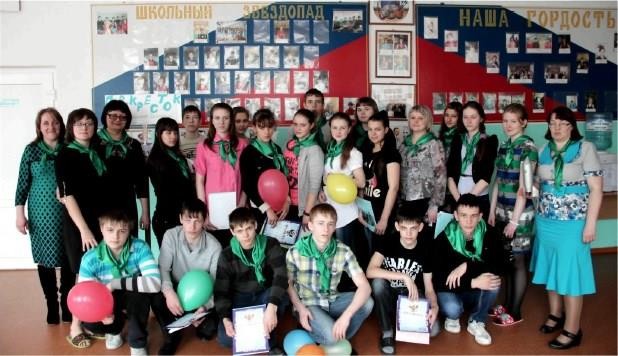 Рис. 1 Участники интенсивной школыНа современном этапе система образования отказывается от традиционного представления результатов обучения в виде знаний, умений и навыков. В рамках реализации ФГОС в основе формирования личности обучающегося лежит системно-деятельностный подход.Существенной характеристикой деятельности является ее мотивированность. Мотивация взаимосвязана с интересом, на развитие которого также необходимо обращать внимание. Учебный материал курса химии позволяет заинтересовать учащихся на уровне узнавания объекта и явления («что это?»), на уровне объяснения («почему это так?»), на исследовательском и творческом уровнях («как это лучше сделать?»). Задачу мотивации и активизации познавательной деятельности обучающихся мы успешно решили, используя личностно-деятельностные технологии обучения.Повысить качество знаний учащихся и поднять средний балл ЕГЭ и ГИА по предметам естественного цикла.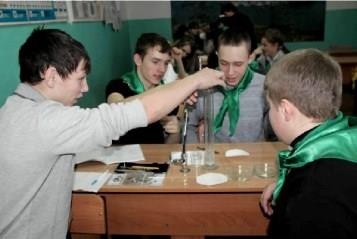 Рис.2 Решение задач на вычисление массы веществаНа интенсивной школе были проведены диагностические работы в форме тестов с такими результатами:химия – успеваемость 100 %; физика – успеваемость 100 %; биология – успеваемость 100 %.Качество знаний по предметам (в %)Таблица 1.Содействовать экологическому воспитанию и просвещению школьников, воспитывать в них чувство ответственности за родной край. Организовать исследовательскую работу школьников через работу интенсивных школ.Выездная интенсивная школа объединила учеников, педагогов, родителей, жителей села с целью расширения экологических знаний, формирования бережного отношения к природе. Пример успешного опыта выездной интенсивной школы может послужить образцом для создания подобной модели поддержки и выявления одаренных детей из любых отдаленных уголков и школ края.Список литературыВнеучебная работа с детским коллективом// Классный руководитель. №2. 199.-С.41Круглова Т.Ф. Совершенствование внеклассной и внешкольной работы по воспитанию разносторонней личности через целевые школьные проекты// Завуч. №1.2002.- С.52-56.Глинская Е.А. Межпредметные связи в обучении/Е.А.Глинская, С.В.Титова. – 3-е изд. _Тула: Инфо, 2007.-44 с.ИНДИВИДУАЛЬНАЯ ОБРАЗОВАТЕЛЬНАЯ ПРОГРАММА СТАРШЕКЛАССНИКА КАК ИНСТРУМЕНТ РАЗВИТИЯ ОДАРЕННОСТИДьяченко Н.Н. ,тьютор                                  МБОУ «Гимназия № 164» г. Зеленогорск«В душе каждого ребенка есть невидимые струны. Если их тронуть умелой рукой, они красиво зазвучат»В.А. Сухомлинский.Одаренность можно рассматривать как уникальное свойство ребенка, который демонстрирует очевидные, яркие, иногда выдающиеся достижения или имеет внутренние предпосылки для таких достижений в каких либо видах деятельности; и как общее свойство всех детей, выявленное и/или проявленное у каждого ребенка в разной степени и в разных областях. Придерживаясь точки зрения, что каждый ребенок уникален, в МБОУ «Гимназия№ 164» г. Зеленогорска создаются специальные благоприятные условия для выявления, поддержки и развития сильных сторон каждого старшеклассника.Чтобы каждый  смог понять свое предназначение, воспользоваться своей уникальностью организуется особое пространство выбора, самоопределения, проектирования и реализации индивидуальной образовательной программы (ИОП), которое соотносится с личным пространством каждого старшеклассника, обеспечивая актуализацию их собственных потребностей и возможностей, переход к планированию собственных действий для достижения планируемых результатов.Процесс самоопределения приобретает особую значимость в юношеском возрасте, когда все внимание фокусируется на осмыслении образа желаемого будущего, проектирования жизненной стратегии на основе выбора профессии и поддерживается тьюторским сопровождением старшеклассников. Основная проблема, на решение которой направлена тьюторская деятельность, - проблема перехода в старшую школу, перехода от зависимого, опекаемого детства к более самостоятельной жизни. В логике рассматриваемой темы, старшей школой считаем не только 10, 11, но и 9 классы.С 2012 года в гимназии использовались различные тьюторские техники, направленные на выявление образовательных запросов и проектирования ИОП старшеклассниками, они изменялись и преобразовывались для применения в реальных условиях гимназии. Таким образом, сложилась технология тьюторского сопровождения старшеклассников, направленная на выявление способностей, талантов, одаренности, и их развитие в процессе проектирования и реализации ИОП. В работе с ИОП выделены три этапа: замысливание, проектирование, реализация ИОП.На этапе замысливания активно используется тьюторская технология совместной работы с учащимся – картирование, отражающая возможные направления индивидуального образовательного движения школьника, его личное пространство самоопределения. В зависимости от цели используются разные виды карт:«Горизонты событий»: позволяет задуматься и, возможно, найти собственные ответы на вопросы: Как мечту превратить в цель? На что трачу свое время сегодня? Какие мои дела«работают» на достижение цели? Что хочу сделать сегодня, завтра для достижения цели?«Самоопределение»: в зависимости от уровня самоопределения старшеклассники выбирают центральное слово: «Врач», «Абитуриент», «Я», «Самоопределение (СО)», вокруг которого далее происходит визуализация мышления в трех направлениях: «Хочу»,«Могу», «Надо», выстраиваются связи, отражающие естественное течение мысли от главной, центральной темы к вытекающим из нее суждениям.«Профессия»: карта по типу профессий, в отличие от предыдущих, она может выполняться двумя – тремя человеками, объединенными общим интересом к одному типу профессий, и ее содержание требует активного поиска информации в различныхисточниках, на цифровых платформах «Атлас профессий», «Проектория», «Билет в будущее» и других.Карта позволяет увидеть не только результат, но и процесс выбора, обстоятельства выбора, возможности и ограничения, потенциальные ресурсы (внутренние и внешние), временные перспективы и отсроченные планируемые результаты. Рисуя карту, старшеклассник получает возможность для постоянной рефлексивной деятельности, для осмысления и сближения «Я»-реального, «Я»-идеального, «Я»-будущего, побуждающей к самопознанию, самоопределению и саморазвитию. Карта способствует проявлению склонностей, талантов, одаренности старшеклассников и служит основанием для дальнейшего построения ими собственных индивидуальных образовательных программ.Этап проектирования ИОП направлен на приобретение практического опыта проектирования жизненной и профессиональной карьеры на основе соотнесения своих интересов, склонностей, личностных качеств, уровня подготовки с требованиями к абитуриенту среднего или высшего профессионального учреждения и с требованиями к специалисту по выбранному профессиональному направлению деятельности.Индивидуальную образовательную программу мы представляем в пространственно- временном отражении (Рис.1), что позволяет прийти к единому пониманию смысла индивидуальной образовательной программы (ИОП), которая включает в себя: индивидуальную образовательную траекторию (ИОТ), индивидуальный учебный план (ИУП) и индивидуальный проект (ИП), индивидуальный образовательный маршрут (ИОМ).	Результат реализации личностного потенциала через осуществление соответствующих видов деятельности. Анализ опыта,«след» пробПрошедшее времяИОТИУП, ИПВыбор предметов и уровней их освоения, тем проектов и их руководителей, проб, практик, конкурсов, олимпиад, других активностейНастоящее времяПланирование конкретных действий по реализации ИОПБудущее времяИОМРис.1. Пространственно-временное отражение ИОПК завершению основного общего образования каждый девятиклассник гимназии проектирует ИОП для реализации в старшей школе. Программа содержит обоснование, причинно-следственные связи выбора: почему я делаю такой выбор (взгляд назад, анализ прошлого опыта) и зачем я делаю такой выбор (взгляд вперед, определение цели будущего профессионального образования). В этой растяжке между прошлым опытом и будущим профессионально-образовательным маршрутом формируется ИОП на два года, которая включает в себя индивидуальный учебный план, индивидуальный проект, индивидуальные образовательные маршруты, описание учебных проб, практик, предполагаемых конкурсов, олимпиад и другие выборы для реализации собственного образовательного замысла старшеклассником. Развитию одаренности способствует планирование результатов предметных, метапредметных и личностных в «зоне ближайшего развития», выявлениевозможностей, внутренних и внешних ресурсов их достижения и анализ фактических результатов по итогам четверти, полугодия.Этап реализации ИОП. Особое место в ИОП занимает индивидуальный проект или исследование  старшеклассника.  В  старшей школе  проектная  деятельность осуществляется«со смыслом», направлена на развитие метапредметных навыков, и в большей степени на развитие личностных результатов: готовность и способность обучающихся к саморазвитию, к осознанному и ответственному выбору и действию, сформированность их целенаправленной познавательной деятельности. Умение видеть проблему в той сфере деятельности, с которой гимназист планирует связать свою дальнейшую профессиональную деятельность, приобретает особую ценность. Гимназист выступает в роли автора собственного проекта: сам выбирает направление проектной деятельности, видит и понимает«зазор» между тем, что есть и тем, что хочет – в проектной деятельности; видит и понимает дефицит знания или понимания – в исследовательской деятельности; хочет сам решить проблему, значимую для него лично. Задаваясь вопросами: Зачем я это делаю? Моя ли это проблема? Что я приобрету, реализуя данный проект? старшеклассник самостоятельно при поддержке тьютора, педагога замысливает проект и продвигает его, привлекая целевую аудиторию, реализует и сам оценивает результаты собственной проектной деятельности. В данном случае качество проекта не является приоритетным, главное – самостоятельность и самооценка своего собственного продвижения, приобретение новых смыслов. Авторская позиция позволяет пройти путь от автора своего проекта к автору своей жизни, продемонстрировать готовность и способность ответственно управлять своей жизнью и своим будущим. Проявление самостоятельности влечет за собой ответственность и осознание того, что «мои действия приводят к плохим или хорошим последствиям, я сам являюсь причиной того, что ситуация изменилась в лучшую или худшую сторону, я сам могу управлять своим будущим». Все чаще появляются проекты, направленные на управление своей жизнью, на свои образовательные задачи. В старшей школе смысловое значение в проектировании имеют такие главные ценности, как самореализация и саморазвитие. Выявление и развитие таланта, одаренности на данном этапе нацелено на приобретение гимназистом профессиональной идентичности.В процессе проектирования и реализации индивидуальной образовательной программы учебная деятельность старшеклассника становится осмысленной, обучающийся осознает цели образования и ответственность за свое будущее. К окончанию обучения в старшей школе гимназист «прирастает» таким новообразованием как самоопределение социальное, личностное и профессиональное, оно выражается в способности к самопознанию, саморазвитию, самовоспитанию и самообразованию для определения и достижения жизненных целей. Происходит изменение его статуса в старшей школе, проявляется потребность к более полному выявлению и развитию своих личностных способностей, таланта, одаренности, потребности в самосовершенствовании, в  максимальной реализации своего личностного потенциала.Список литературыВолошина Е.А. и др. Школа на пути к открытому образованию. Опыт освоения тьюторской позиции. Москва, 2013.Ковалева Т.М. Личностно-ресурсное картирование как средство реализации идеи опосредования// 12-е Международные Чтения памяти Л.С.Выготского: Материалы Чтений РГГУ. Москва, 2011.Логинова Н.Ф., Лученков А.В. Конструирование индивидуальных образовательных программ старшеклассников: методические рекомендации. Красноярск, 2018.Сергоманов П.А., Лученков А.В., Логинова Н.Ф. Старшая школа: возрастно- ориентированная модель. Красноярск, 2012.ОРГАНИЗАЦИЯ ОПТИМАЛЬНОГО ОБРАЗОВАТЕЛЬНОГО МАРШРУТА ДЛЯ РАЗВИТИЯ ПОТЕНЦИАЛЬНЫХ ВОЗМОЖНОСТЕЙ МЛАДШЕГО ШКОЛЬНИКАЖеланникова Е. И., учитель начальных классов МБОУ «Лицей» г. ЛесосибирскЧеловечество действительно нуждается в чрезвычайно многочисленных гениях и замечательных талантах. Если это так, то откуда они возьмутся?Их нужно выискивать, развивать и давать им возможность реализации.Владимир Павлович ЭфроимсонВ настоящее время выявление и развитие одаренных детей является актуальной проблемой современного образования. Дети, способные к самообразованию и саморазвитию, являются интеллектуальным богатством страны.На сегодняшний день большинство психологов признает, что уровень, качественное своеобразие	и	характер	развития	одаренности	—	это	всегда	результат	сложного взаимодействия наследственности (природных задатков) и социокультурной среды (игровой, учебной, трудовой).Одним из наиболее дискуссионных вопросов, касающихся проблемы одаренных детей, является вопрос о частоте проявления детской одаренности. Существуют две крайние точки зрения: «все дети являются одаренными» — «одаренные дети встречаются крайне редко». Сторонники одной из них полагают, что до уровня одаренного можно развить практически любого здорового ребенка при условии создания благоприятных условий. Для других одаренность — уникальное явление, в этом случае основное внимание уделяется поиску одаренных детей. Многолетние исследования психологов дают основание для вывода о том, что выявить одаренного ребенка очень сложно. Для этого необходимо знать основные признаки одаренности, которые проявляются в реальной деятельности ребенка и могут быть выявлены на уровне наблюдения за характером его действий.Об одаренности ребенка следует судить в единстве категорий «могу» и «хочу», поэтому признаки одаренности охватывают два аспекта поведения одаренного ребенка: инструментальный (могу) и мотивационный (хочу).Поведенческие признаки одаренности (инструментальные и особенно мотивационные) вариативны. Наличие одного из этих признаков у ученика должно привлечь внимание учителя и ориентировать на тщательный и длительный по времени анализ  каждого конкретного индивидуального случая.Моя педагогическая задача состоит в том, чтобы выстроить оптимальный образовательный маршрут для каждого ребёнка. Созданные условия в учебной и внеучебной деятельности открывают у младших школьников собственные потенциальные возможности.Базой для таких условий становится специально организованная работа. Всю педагогическую деятельность в данном направлении делю на несколько этапов:1 этап: Выявление способностей учащихся.С целью раннего выявления способностей у младших школьников педагог - психолог проводит	диагностическое   обследование	детей,	поступающих   в	школу,	на	предмет готовности к школе и для выявления склонностей детей. По полученным результатам проводим с психологом собеседование с родителями о потенциальных возможностях детей. 2 этап: Создание банка данных об одарённых детяхУчитывая данные психолого-педагогической диагностики, создаю список одарённых детей по областям: в учебной деятельности по предметам, в спорте, музыке, изобразительном искусстве, творческой деятельности т.д. Этот банк данных непостоянный. Он может изменяться, дополняться за 4 года обучения в начальной школе.этап: Работа с одарёнными детьми на уроках.Для развития интеллектуально-творческого потенциала детей на уроках применяю современные развивающие образовательные технологии, в том числе проблемное обучение и проектную деятельность. Использование этих технологий помогает активизировать обучение, придав ему исследовательский, творческий характер и, таким образом, передаёт учащимся инициативу в организации своей познавательной деятельности. У ребёнка появляется интерес к новому материалу, а потом восторг, что он самостоятельно смог решить проблему и понять новый материал. Дети становятся «помощниками учителя»,«знайками», оказывают помощь часто болеющим детям, проверяют знание правил, алгоритмов счёта. Есть дети, умеющие нестандартно мыслить – «олимпиадники». Таких ребят мотивирую на уроках и вне занятий на решение «задачек для любознательных». Юные исследователи класса с интересом изучают свойства предметов и явлений, любят работать с предложенной информацией, находят свои решения в нестандартных заданиях. Ребята выступают на научно–практических конференциях: школьной и городской «Я познаю мир», региональной «Первые шаги в науку». Учащиеся с высокой познавательной активностью и лидерскими качествами являются консультантами проектов в классе «Моя семья», «В мире животных», «Города России», «Берегите природу!» и т.д.этап: Внеурочная работа с одарёнными детьми.В связи с современной насыщенностью образования учебным материалом невозможно только на уроке создавать условия для совершенствования творческих и интеллектуальных способностей. Эту проблему решает дополнительное образование.Индивидуальную работу по развитию способностей учащихся веду через факультативы, кружки, конкурсы, олимпиады, а также через систему воспитательной работы. Для этого использую разнообразные формы работы: ролевые тренинги, предметные викторины, мозговые штурмы, творческие и интеллектуальные конкурсы.Дистанционные интеллектуальные мероприятия – большое поле деятельности для младших школьников. Вовлекаю учащихся класса в работу интерактивных образовательных онлайн-платформ «Учи.ру», «Фоксфорд», «ЯКласс». Каждый ребёнок имеет свою траекторию участия и результативности.Многообразие сторон одарённости свидетельствует о том, что выявление одаренных детей — продолжительный процесс, связанный с анализом развития конкретного ребенка.Такой процесс невозможен без сотрудничества с родителями. Сотрудничество с родителями нельзя выстраивать «на глазок», ориентируясь только на интуицию. Поэтому подготовку к построению индивидуального маршрута развития ребёнка начинаю задолго до поступления его в школу. В ходе бесед с воспитателями, изучая документы дошкольников, я опосредованно знакомлюсь с семьями моих будущих учеников. Анализируя полученную информацию, составляю «Социальный паспорт» каждой семьи. Выясняю запросы и предпочтения родителей по разным направлениям развития детей.Создаём вместе с родителями и детьми перспективный образовательный маршрут для развития потенциальных возможностей каждого ребёнка на 4 года.Ежегодно данные уточняются, анализируется продвижение учащихся по своей образовательной траектории, планируются новые результаты.Кропотливая работа педагога, заинтересованность родителей - вот составляющие, ведущие ребёнка к вершине успеха.ГОРОДСКАЯ ДИСТАНЦИОННАЯ КОНФЕРЕНЦИЯ «ПРОБА БУДУЩЕГО» КАК МЕСТО ПРЕДЪЯВЛЕНИЯ ТЬЮТОРСКОЙ ПОЗИЦИИВ СОПРОВОЖДЕНИИ УЧЕБНЫХ ИССЛЕДОВАНИЙ ПЯТИ-ШЕСТИКЛАССНИКОВЗнаменская О.В., доцент, кандидат физико-математических наук ФГАОУ ВО «Сибирский федеральный университет»Руцкая К.А.,доцент, канд. пед. наук ФГОАУ ВО «Сибирский федеральный университет»Фролова Н.А.,методист                                                                            МКУ Красноярский информационно – методический центр,Кобыльцова О.Т.,методист                                                                           МКУ Красноярский информационно – методический центрОрганизуя в школе пробу исследовательской деятельности в предмете, учителя готовят учеников, способных отвечать вызовам современного мира, в котором исследование– это базовое основание для осуществления любого вида деятельности. Заинтересованность государства в такой подготовке отражают требования ФГОС, согласно которым школьники 5-6 классов «должны иметь исследовательские проекты в предмете <…>, что способствует получению метапредметных и личностных результатов, а также актуализирует необходимость углубления в предметность» [1].При правильно организованной исследовательской и проектной деятельности в младшей школе, пятиклассники уже имеют опыт того, как «видеть проблемы, ставить вопросы, выдвигать гипотезы, давать определения понятиям, классифицировать, наблюдать и проводить эксперименты, делать умозаключения и выводы, структурировать материал, готовить тексты собственных докладов, объяснять, доказывать и защищать собственные идеи» [2]. Учебно-исследовательскую деятельность в основной школе можно рассматривать как инструмент становления самостоятельности и инициативности по отношению к овладению этими умениями [3]. В основной школе одна из задач взрослого, сопровождающего учебные исследования школьников, заключается в том, чтобы показатьмасштаб поля исследования: исследование в предмете (предметный уровень), перенос умения в другой предмет (межпредметный уровень), перенос умения для решения жизненных задач – исследовательское (задачное) поведение в ситуациях затруднения (личностный уровень).Тьюторская позиция является одной из позиций взрослых, сопровождающих детское учебное исследование, наряду с позицией руководителя и научного консультанта. Рассматривая глобально, тьютор помогает тьюторанту определить и задействовать ресурсы, необходимые для решения поставленной образовательной задачи. Для этого тьютор использует инструмент открытия перед школьниками возможностей окружающего мира – ресурсную схему тьюторского сопровождения, которая включает в себя 3 вектора тьюторского действия: социальный вектор (инфраструктура образовательных учреждений); культурно-предметный вектор (изменение границ предметного знания); антропологический вектор (какие качества и умения уже есть, а какие необходимо формировать) [4]. Тьюторское сопровождение исследовательской деятельности направлено на осознание школьником собственного исследовательского интереса, обнаружения своих реальных умений и ресурсов на данный момент и соотнесение их с образом будущего (в 5-6 классе этот образ еще только начинает строиться), приобретение тьюторантами навигационной компетентности [5], которая включает в себя осознание своего интереса, вопроса или осмысление своих собственных возможностей, ресурсов и дефицитов в учебной деятельности, актуализирующих у обучающегося тот или иной конкретный образовательный запрос.По нашему предположению, усиление именно антропологического вектора в сопровождении учебно-исследовательской работы учеников 5-6 классов позволяет развивать у школьников познавательный интерес, формировать культуру самообразования и навигационную компетентность, что невозможно без формирования осознанного отношения к процессу собственной деятельности и его результатам.Современная ситуация в образовании такова, что каждый день появляется новый вызов, ответ на который невозможен без понимания целевых ориентиров образования, которое мы даем нашему подрастающему поколению. В мае 2020 года, приняв вызов перехода в дистанционный формат образования, команда методистов КИМЦ г. Красноярска при поддержке преподавателей Института педагогики, психологии и социологии СФУ разработала и провела для юных исследователей (пяти - шестиклассников) и их руководителей учителей-предметников Дистанционную конференцию «Проба будущего», сохраняя в качестве одного из главных целевых ориентиров усиление антропологического вектора в сопровождении учебно-исследовательской работы учеников 5-6 классов.Подобное мероприятие впервые проводилась в дистанционном формате. К маю 2020 года у детей и учителей, руководящих их исследованиями, появился, как минимум, месячный опыт дистанционного взаимодействия, включая организацию и участие в онлайн конференциях. Учитывая этот опыт и, в том числе, возможные технические ограничения и проблемы со связью, участникам было предложено три формы участия: очное (онлайн доклад и последующее участие в онлайн обсуждении результатов), очно-заочное (предоставление видеозаписи доклада, участие в онлайн обсуждении результатов) – заочное участие (предоставление видеозаписи доклада без участия в обсуждении результатов).Дистанционная конференция «Проба будущего» была разработана как модельная форма для мероприятий, направленных на выявление и поддержку обучающихся 5-6 классов, проявляющих интерес к учебно-исследовательской деятельности посредством получения опыта публичной защиты и содержательного детско-взрослого обсуждения учебно-исследовательских работ. Работа осуществлялась в два этапа: представление текста учебно-исследовательской работы и доклад о результатах работы в режиме online с последующим обсуждением.Цель данного мероприятия – демонстрация участниками умения представлять результаты учебно-исследовательской деятельности в форме текста работы и доклада. Перед организаторами ставились задачи:реализовать процедуру проведения Дистанционной конференции «Проба будущего», позволяющую создать условия для приобретения опыта дистанционной презентации и обсуждения результатов исследования обучающимися в 5-6 классах;разработать критерии оценивания текста исследовательской работы и доклада о результатах исследования и способах их получения;организовать сопровождение участников Конференции в процессе подготовки текстов и презентаций исследовательских работ;создать условия для поддержки педагогов, которые руководили учебными исследованиями обучающимися 5-6 классов в 2019/20 учебном году.В конференции принимали участие ученики 5-6 классов, выполнившие учебное исследование в общеобразовательных учреждениях или учреждениях дополнительного образования детей в г. Красноярске, их руководители и эксперты. Кроме того, цифровой формат конференции позволил участвовать в ней в статусе гостей конференции родителям обучающихся, а также студентам старших курсов, обучающимся в СФУ на направлении«Педагогическое образование» по профилю «Тьютор». Привлечение студентов-тьюторов в рамках их педагогической практики позволило организовать сопровождение участников Конференции в процессе подготовки текстов и презентаций исследовательских работ, а также провести в рамках конференции изучение осознанности отношения юных исследователей к процессу собственной деятельности и его результатам.Помимо дистанционной формы проведения, Конференция «Проба будущего» имеет особенности, существенно отличающие ее от других научно-исследовательских конференций учащихся.Оценка исследовательских работ проводится согласно разработанным проектной командой критериям оценивания учебно-исследовательской работы. Критерии включают в себя оценку текста исследовательской работы и отдельно выступления юного исследователя. Они адаптированы к учебному возрасту участников конференции, при этом в фокус оценивания попадает степень осознанности учеником процесса и результатов собственного исследования (в том числе, степень понимания юным исследователем того, какие исследовательские и предметные умения он приобрел, что научился делать полностью самостоятельно, а что – при поддержке и руководстве взрослых). Критерии открыты, известны всем участникам заранее.Участникам конференции необходимо оформить результаты своих исследований в соответствии  с  предложенной  «рефлексивной»  структурой  текста,  которая  отличается от«классической» наукообразной структуры изложения результатов  исследовательской работы, принятой на исследовательских конференциях школьников. Опыт показывает, что текст учебно-исследовательских работ 5-6-классников в подавляющем числе случаев пишут их руководители. По мнению разработчиков, предложенная структура текста может позволить ученикам написать некоторые его части полностью самостоятельно, а другие – с минимальной помощью взрослого, если текст состоит из следующих разделов: Введение,«Наше первое предположение», «Мы узнали из книжек», «Эксперименты», «Заключение»,«Список литературы».Из раздела «Введение» читатели должны узнать ответы на следующие вопросы к исследователю:Какой исследовательский вопрос стоял перед вами?Как появился ваш вопрос? Чем вас заинтересовал?На какие другие вопросы читатель сможет найти ответы в вашем тексте?Какое предположение будет обосновано в работе?Раздел «Наше первое предположение» должен содержать информацию следующеготипа:Когда появился вопрос, провели первый опыт….Мы надеялись получить …А на самом деле …Наверное, так происходит потому, что….В разделе «Мы узнали из книжек» исследователи описывают, к каким источникам они обратились, какие новые термины, понятия, методы проведения опытов или экспериментов, а также фактологическую информацию они узнали в ходе исследования.Раздел «Эксперименты» может быть структурирован, например, следующим образом:Для того, чтобы установить (выяснить, подтвердить, опровергнуть) наше предположение, мы провели несколько экспериментов.Предположение: ….Перед началом работы составили таблицу для того, чтобы вносить данные. Эксперимент 1:Взяли пробирки …Налили …Нагрели …Получили и записали в таблицуЭксперимент помог нам убедиться в том, что … Эксперимент 2:Взяли пробирки …Налили …Нагрели …Получили и записали в таблицуТакие эксперименты мы провели (указывается, сколько) раз. Данные приведены в таблице «Данные эксперимента».Эксперимент помог нам убедиться в том, что … Вывод относительно полученных данных:Удалось ли опровергнуть или подтвердить предположение? Какие затруднения возникали?Какие наблюдения дополнительно были проведены?В Заключении описывается, на какие вопросы, приведенные во введении, удалось ответить:Какой ответ на исследовательский вопрос получен?Какие вопросы остались?На какие вопросы хотелось бы найти ответ в рамках этой работы, но не успели?Что удивительного заметили при проведении опытов?Чем понравилось или нет поиск ответа на вопрос?Чувствуете ли вы, что научились чему-то новому?Как бы вы назвали то, чему вы научились в ходе решения задачи? Список литературы оформляется стандартно.Во время проведения и подготовки к конференции участникам и педагогам- руководителям предлагается помощь тьюторов в подготовке презентации исследовательской работы, в том числе, помощь в самооценке по предлагаемым критериям и подготовке текста в соответствии с требованиями к его структуре, создании видеоматериалов и других вопросах. Контакты и резюме тьюторов публикуются заранее на сайте конференции.Всего на конференцию было представлено 56 исследовательских работ, многие из которых выполнялись исследовательскими микрогруппами учеников (субъект исследований в этой возрастной категории коллективный: учитель и ученик или микрогруппа учеников). Из них по биологии, ботанике, химии и экологии представлено в совокупности 18 работ, в секцию «История  и МХК»   по  МХК подано  6 работ,  а по  истории  – две работы, в секцию«Словесность» представлено 11 работ, по математике, физике и информатике было поданотолько по одной работе, а в междисциплинарную секцию попало 12 работ. Четыре работы было представлено по психологии и социологии.Учителя и ученики, работавшие с тьюторами, отметили ценность этой позиции на конференции. Однако из 56 исследовательских микрогрупп всего 21% захотели и смогли вступить в коммуникацию с тьюторами по поводу подготовки материалов и сообщения на конференцию, несмотря на то, что большинству имевших готовые тексты и презентации со школьных конференций, потребовалось перестроить свое сообщение в соответствии с другими требованиями. При этом, по заключению экспертов, действительно исследовательский характер имели всего 15 из представленных 56 работ (они были опубликованы в [6]), остальным же пока не удалось представить проделанный учебный труд как исследование.Указанное наблюдение говорит о том, что руководители исследования (учителя и родители) не рассматривают изложение результатов исследования как инструмент для формирования осознанности и самостоятельности ученика, его выполнявшего. Для них предъявление результатов является задачей внешней по отношению к проведенной учебно- исследовательской работе, в то время как именно оформление текста может являться основанием для глубокой рефлексии собственной деятельности и дальнейшего построения собственного учебно-исследовательского маршрута. Это последний этап выполнения исследования, на котором становится значимой помощь тьютора, оснащенного средствами и технологиями выявления самим учеником его индивидуальной траектории движения и приобретенных умений как предметных, так и исследовательских. Осознание своих умений – необходимое условие для того, чтобы умения перешли в личные ресурсы.В рамках конференции одна из позиций тьюторов была названа «Эксперт по осознанности». В ходе работы со школьниками до, во время и после мероприятий конференции, эксперты по осознанности анализировали ситуацию, беседовали с выступающими, с руководителями, с экспертами конференции, фиксировали результаты в листах наблюдений.Следует заметить, что работа с детским пониманием в рамках конференции помогла студентам – тьюторам осознать и собственные ресурсы и дефициты. Так, одна из экспертов отмечает свои дефициты в выстраивании коммуникации: «мне безумно понравилось быть в роли эксперта, но я понимаю, что я могла бы и лучше выстраивать беседу с детьми. Порой мне казалось, что допрашиваю ребенка, отчего он начинает волноваться и чувствовать себя некомфортно. Еще было трудно задавать детям вопросы, на которые, я понимала, он не сможет ответить. Но все-таки я была экспертом по осознанности, и мне нужно было точно удостовериться, понимает ли ребенок то, что он делает или все-таки нет. Так что этих вопросов я не могла избежать».Анализ интервью с участниками конференции и листов наблюдений позволил сделать вывод об особенностях выбора учениками тем исследовательских работ. Разныетьюторы фиксировали это в своих рефлексивных дневниках, например, одна из самых активных и компетентных студенток написала: «Важно, чтобы интерес к исследованиям шел от ребят, чтобы они сами их проводили. Для понимания ситуации тьюторантов тьютор должен вникать в содержание их исследовательских работ. Эта конференция - проба для детей показать, что получилось в исследовании, как он сам это понял. Главное, что стало понятным: многие исследования делаются не из-за того, что дети сами чем-то заинтересовались. Учителя и родители предлагают детям написать работу, чтобы у тех были какие-то достижения. При этом ребята выполняют большой объем работы, что отмечают и сами дети. Очень огорчает, что в ходе такой работы не формируется самостоятельность и осознанность, а значит и ученическая субъектность. У детей мало поля для проб, ошибок, а значит собственной ученической и исследовательской свободы».Проведенная конференция выявила как ресурсы и возможности юных исследователей и их руководителей, так и направления дальнейшего совершенствования сопровождения учебно-исследовательской деятельности 5-6-классников. Одним из направлений являетсяусиление антропологического вектора в сопровождении учебно-исследовательской работы учеников 5-6 классов. Работа на конференции показала, что естественным образом не происходит, а требует специальных средств и действий взрослого осознание самим учеником собственной умелости, осознание достижимых целей и виденье недостижимого горизонта (того, какие элементы «большого взрослого» исследования пока остались недостижимыми).В отношении дистанционного формата конференции большинство участников отметили, что такой формат проведения для них удобней при условии хорошего интернет- подключения. В частности, он более комфортен для стеснительных ребят и для тех, кто теряется в новой обстановке с большим количеством незнакомых людей. Также в этом формате возможна эмоциональная и содержательная поддержка выступления от родителей, что очень важно для данной возрастной категории.Список литературыПриказ Минобрнауки России от 17.12.2010 N 1897 (ред. от 31.12.2015) «Об утверждении федерального государственного образовательного стандарта основного общего образования" (Зарегистрировано в Минюсте России 01.02.2011 N 19644).Тьюторское сопровождение школьников в исследовательской деятельности / А. И. Савенков, Ж. В. Афанасьева, А. В. Богданова [и др.] // Начальная школа. 2016. №9. С. 70-75.Баженова К. А., Аронов А. М., Организация учебно-исследовательской деятельности школьников: учебно-метод. пособие. М.: НКЦ, 2016. 128 с.Профессия «Тьютор» / Т. М. Ковалева, Е.И. Кобыща, С. Ю. Попова (Смолик) [и др.]// Тверь, 2012. 246 с.Ковалева Т. М. «Навигационная» компетентность как условие пребывания в процессе непрерывного образования / Материалы XVII международной конференции. Под ред. В. П. Галенко, Н. А. Лобанова. СПб.: 2019. С. 67-71.Проба будущего: материалы Дистанционной городской конференции учебно- исследовательских   работ   учащихся    5-6    классов    общеобразовательных    учреждений г. Красноярска «Проба будущего», май 2020// отв. ред. Фролова Н.А. Красноярск: МКУ КИМЦ, 2020.ИНДИВИДУАЛЬНОЕ СОПРОВОЖДЕНИЕ ОДАРЕННЫХ ДЕТЕЙ. ИЗ ПРАКТИКИ РАБОТЫ МБОУ БОГОТОЛЬСКОЙ СОШКаштанова И.В.,учитель биологии МБОУБоготольская средняя общеобразовательная школаСовременные изменения в социальной, экономической и производственной сферах нашей страны обострили потребность общества в талантливых, творческих людях, способных отвечать на вызовы нового времени. В докладе министра образования Красноярского края Маковской С.И. на августовском педагогическом совете летом 2016 года были обозначены результаты, на которые ориентируются современные родители обучающихся и в целом широкая общественность. Запрос родителей, по мнению Светланы Ивановны Маковской, связан с получением разностороннего образования,которое не ограничивается школьными уроками. Также в докладе министра прозвучала мысль о том,  что остро стоит проблема сопровождения одарённых детей, поскольку работа с этой категорией школьников предполагает существенное изменение содержания, форм и результатов образования.Удовлетворение этой потребности может быть достигнуто путем создания целостной системы работы с одаренными учащимися.Противоречие в определении одаренного ребенка в школе решается следующим образом:Потенциальная одаренность присуща многим детям, т.к. каждый ребенок талантлив по- своему.Актуальную одаренность демонстрирует незначительная часть детей; это дети, которые талантливы особо.Цель работы с одаренными детьми: создание благоприятных условий для естественного роста и совершенствования одаренного ребенка.Основные направления работы с одаренными детьми в школе:- раннее выявление способных и одаренных детей (психологическое анкетирование учащихся, ежегодные школьные, Всероссийские олимпиады, интеллектуальные конкурсы и НОУ),организация их обучения в профильных интенсивных школах,индивидуальная поддержка одаренных детей,создание микроклимата престижности одаренности.За время своего существования наша школа проявила себя как территория непрерывного развития учащихся. Интеграция урочной и внеурочной деятельности, традиционные мероприятия, связанные с государственными праздниками, спортивные соревнования — всё это в совокупности создаёт условия для выявления способностей обучающихся, развития их талантов и предъявления результатов ровесникам, педагогам и родителям, широкой общественности.На протяжении долгого времени в школе реализуется система поощрений для обучающихся: грамоты, призы и ценные подарки. Эти формы оценивания стали условием для создания престижности интеллектуальной, творческой, спортивной и социальной деятельности. Ученики ориентируются на лучшие примеры и стремятся проявить себя, добиться успеха.Важной частью работы с детьми для раскрытия способностей является сотрудничество с учреждениями культуры и спорта: сельским клубом, районной музыкальной школой, РМЦ «Факел», районной библиотекой, ДЮСШ г. Боготола и спорткомплексом города Боготола.Для выявления талантливых школьников разработан определенный механизм – это анкетирование учеников с 3 класса, активное участие в школьных и районных интеллектуальных конкурсах, наблюдение со стороны классного руководителя и заместителя директора по воспитательной работе, рейтинг достижений за четверть и год; со стороны психолога – определение уровня развития интеллекта, креативности и смысла жизненных ориентаций. В конце учебного года проходит фестиваль курсов по выбору, где преподаватели представляют курсы по предмету, а ученики 9-11 классов выбирают курсы по своему интересу.Есть курсы для углубленного изучения материала, например, «Нервная система и анализаторы» по биологии, есть для подготовки к ОГЭ и ЕГЭ, например, по математике«Решение сложных задач».В школе составлена индивидуальная образовательная программа на одаренного ребенка. В создании программы участвовали: администрация, психолог и учителя тех предметов, которые важны для ученика. Эта работа серьезная и объемная. Для старшеклассников выстроены образовательные маршруты, где отражается участие в выездных школах и исследовательской деятельности.В школе организовано научное общество, в которое входят учащиеся, интересующиеся развитием и достижениями науки. Под руководством педагогов дети организуют проектирование собственных исследований.В феврале проводится проектная неделя для учащихся 1-11классов. Лучшие работы проходят защиту на районной НПК. Есть победители по физике, биологии и др. предметам. В прошлом году работа представлена на краевой дистанционный конкурс «Страна чудес- страна исследований», автор получил сертификат участника.На сегодня в краевой базе «Одаренные дети» зарегистрировано 113 детей(48 % от общего числа обучающихся). Еженедельно в базу вносятся разногоуровня достижения детей. В школе на линейке озвучивается рейтинг учащихся «Десятка первых».В 2018 году началось сотрудничество школы с краевым Центром развития одарённости «Перспектива», где учащиеся проходят подготовку к олимпиадам различного уровня. Данная школа является частью масштабного проекта, направленного на интеллектуальную, информационную и психологическую подготовку учащихся к предметным олимпиадам различного уровня. Школьники провели увлекательные и плодотворные дни с учебными занятиями, популярными лекциями, спортивными и интеллектуальными соревнованиями (олимпиадами), играми, песнями и дискотеками. Детям представилась возможность получить новые знания в области журналистики, ораторского искусства, олимпиадной информатики, развития навыков актёрского мастерства и игры на гитаре.Третий год школьники участвуют в дистанционной вузовской олимпиаде СФУ«Бельчонок». По итогам 1 тура призеры принимают участие и в заключительном этапе олимпиады в г. Красноярске.В апреле 2018 года 3 человека приняли участие в физико-математической.школе для одаренных детей в г. Ачинске и 2 ученика с высоким рейтингом приглашены на летний модуль данной школы, одна ученица обучалась и на осенней сессии. Вернулась с грамотой за высокие результаты обучения.В этой школе бесплатное обучение по краевой программе«Одаренные дети», но отбор идет строго по рейтингу базы. Высококвалифицированные педагоги и погружение в предмет привлекают учащихся, создается борьба за рейтинг и место в этой школе, что является положительной мотивацией в работе с одаренными детьми.С сентября 2019 года 3 ученика нашей школы дистанционно обучались в Красноярском краевом Дворце пионеров по дополнительной развивающей программе «Поле научных проб» (4-5 классы, 72 ч.) Программа была направлена на удовлетворение потребностей и интересов детей в области изучения окружающего мира через исследование и проектирование, открывающее мир науки, самостоятельной пробе «на вкус, цвет, запах». Ребята защитили итоговый проект и 3 февраля 2020 года получили свидетельства об окончании обучения.Одним из самых значимых направлений деятельности педагогического коллектива является сопровождение участников предметных олимпиад различного уровня. Эта работа носит системный характер, объединяет всех участников образовательного процесса. Ученики МБОУ Боготольской СОШ на протяжении многих лет являются призерами и победителями районного этапа Всероссийской олимпиады школьников и участниками регионального этапа в г. Красноярске.27-29 января в г. Красноярске проходил региональный этап олимпиадыпо биологии. По итогам муниципального этапа честь района защищал ученик 10 класса. По итогам теоретического тура из 38 участников он был 9 (70,5 баллов) и прошел во второй- практический тур. По итогам двух туров ученик набрал 96 баллов и занял 13 место среди сильнейших красноярских школьников, учащихся гимназий и лицеев, изучающих биологию в профильных классах.Вместе с тем в работе по выявлению, обучению и развитию одарённых детей имеют место определенные проблемы:не хватает систематичности психолого-педагогической диагностики одарённых детей и адресной поддержке учащихся и педагогов,не всегда соответствует современным требованиям уровень профессиональной подготовки учителей по важным вопросам педагогики одаренности;материальная база школы отстает от современных быстро меняющихся запросов.Администрацией и педагогическим коллективом школы осознается проблема в освоении одаренными обучающимися базовых предметов при высокой требовательности учителей-предметников, не осознающих индивидуальных предпочтений учеников и уровняих загруженности. В решении данной проблемы возрастает роль администрации, регламентирующей формы работы с одаренными учениками и значение комплексного сопровождения учителя – тьютора, непосредственно занимающегося подготовкой обучающегося к участию в олимпиаде или соревнованиях.Главное, что должен сделать каждый учитель - это сместить акцент с процесса целенаправленного развития качеств одаренности на процесс педагогической поддержки, создания условий для естественного роста и совершенствования одаренного ребенка.В педагогике сложилась классификация проблем одаренных детей:Наличие специфических стратегий деятельности. У одаренных детей наблюдается своеобразный индивидуальный стиль деятельности, который выражается в склонности "все делать по-своему".Особый тип обучаемости одаренных детей. Может проявляться как в высокой скорости и легкости обучения, так и в замедленном темпе обучения, но с последующим резким изменением структуры знаний, представлений и умений.Протестное поведение. Одаренный ребенок иногда выражает протест, если происходит длительное подавление его важных потребностей в активности, в демонстрации своих возможностей, лидировании.Увлеченность и одержимость одаренных детей.У одаренных детей прослеживается ярко выраженный интерес к определенной сфере деятельности, чрезвычайно высокая увлеченность этой деятельностью.Негативное отношение к школе.Такое отношение часто появляется от того, что учебная программа скучна и неинтересна для одаренных детей.Проблемы общения.Одаренным детям нравятся сложные игры, нестандартные ситуации, серьезные увлечения и неинтересны те, которыми увлекаются их сверстники. Вследствие этого одаренный ребенок не находит друзей среди сверстников, а дружба и общение с более взрослыми людьми не позволяет им быть лидерами.Философские проблемы.Такие дети ищут ответы на вопросы "Кто я? И зачем я на этой Земле?" Поиски ответов на  эти вопросы для них становятся главными.Познавательная потребность. У большинства одаренных детей наблюдается повышенная познавательная потребность, которая проявляется в ненасытной любознательности.Целеполагание.Одаренные дети часто вырабатывают свои собственные цели, составляют план действий. Цели и программы действий, которые задаются извне, часто не воспринимаются одаренными детьми.Мышление и моторика.Мыслительные процессы у одаренных детей протекают быстро, в связи с этим они думают значительно быстрее, чем пишут, что приводит к плохому неаккуратному оформлению работ, незавершенности.Поверхностные знания.На ранних стадиях работы с одаренными детьми можно наблюдать проблему, связанную с поверхностными знаниями. Это объясняется множественностью интересов ребенка, его желаниями заниматься всем, к чему возникает интерес.Внимание взрослых. Одаренные дети испытывают повышенную потребность во внимании взрослых.Сверхчувствительность.Возникает у детей в связи с излишней сенсорной восприимчивостью, когда слова и невербальные сигналы воспринимаются очень остро. Одаренные дети не любят, когда на них повышают голос.Решение вышеперечисленных проблем в обучении и воспитании одаренных детей является большой ответственностью и лежит на учителях и детских психологах. Педагог должен знать способы решения проблем в работе с одаренными детьми, использовать специальные методы и приемы преподавания.Таланты трудно распознать, не всякий может в них поверитьТаланты надо воспитать,их надо развивать, в них верить. Простую истину признать сумеет всякий... кто понятлив:Таланты может воспитать учитель, если сам талантлив.После защиты на районной конференции передовых идей в 2018 году практика рекомендована для участия в краевом конкурсе за право быть размещенной в образовательном атласе. В 2019 практика заняла почетную 9 страницу регионального образовательного атласа.Список литературыБогоявленская Д.Б. Психология творческих способностей. М., 2002.Богоявленская Д.Б. /ред. Основные современные концепции творчества и одаренности. М., 1997.Савенков А.И. У колыбели гения. – М., 2000.. Система работы образовательного учреждения с одаренными детьми/авт.-сост. Н.И. Пантина и др. – Волгоград: Учитель, 2007. – 204 с.Матюшкин А. М. Загадки одаренности: Проблемы практической диагностики. М. : 1993Матюшкин А. М. Развитие творческой активности школьников. М. : 1991.КОНСУЛЬТАЦИЯ ДЛЯ ПЕДАГОГОВ И РОДИТЕЛЕЙ ТЕМА «ОДАРЁННЫЕ ДЕТИ И «ЗВЁЗДНАЯ БОЛЕЗНЬ»Логинова М. В., руководитель МРЦ Ястребова И. А.,методист КГБПОУ «Минусинский педагогический колледж имени А.С. Пушкина»Материал полезен для педагогов и родителей одарённых, талантливых и способных детей. Даны рекомендации по формированию адекватной самооценки одарённых детей, профилактики «звёздной болезни».Проблема: самооценка - один из мощнейших регуляторов личностного и творческого роста личности. От самооценки напрямую зависит, как человек взаимодействует с другими людьми (сфера коммуникации); как относится к себе; каким будет его локус контроля (будет ли человек брать ответственность за происходящее с ним на себя либо же станет перекладывать   вину   на   обстоятельства);   какова   его    эмоциональная    возбудимость. Во всех этих случаях зависимость носит линейный характер: то есть чем адекватнее самооценка, тем благополучнее личность, и, напротив, при неадекватной (заниженной) самооценке - возникают проблемы с общительностью, самоуверенностью, уважением к себе; человек становится раздражительным, невротизированным, появляются депрессивные настроения; он понапрасну винит себя в том, чего на самом деле нет. В последнее время проблема неадекватной самооценки поднимается очень серьезно.Цель: знакомство педагогов и родителей одарённых детей с опасностями «звёздной болезни», разработка рекомендаций по формированию у них адекватной самооценки.Задачи:повысить педагогическую культуру педагогов и родителей;познакомить педагогов и родителей с основными симптомами «звёздной болезни»;своевременно предупредить и преодолеть «звёздную болезнь»;формировать адекватную самооценку у одарённых детей.Возраст: с 7 лет.Предварительная работа: предварительная беседа, назначение даты консультации, возможно презентация.Теоретическая часть.К числу крайне опасных психологических кризисов, избежать которых, к сожалению, удаётся далеко не каждому одарённому ребенку, относится кризис, получивший в быту очень точное название, — «звёздная болезнь».Не существует прямой зависимости между силой «звёздной болезни» и достижением. Уровень достижения сам по себе может быть абсолютно ничтожным: победа в матче, первая публикация, удачно сыгранная первая роль. Реакция же несоизмерима.Основным симптомом «звёздной болезни» является возвеличивание себя, которое проявляется в самых разных сферах деятельности.Для людей с синдромом «звезды» свойственно приходить в ярость от малейшей критики.Люди такого типа живут с постоянным чувством зависти ко всем, кто добился успеха и даже к тем, кто живет обычной насыщенной и интересной жизнью. Проблемы в общении у таких личностей возникают на фоне того, что они своим поведением вызывают у окружающих негативное отношение к себе.Такие личности считают всех остальных ниже себя. Они ищут восхищения окружающих прежде всего для того, чтобы получить подтверждение своего величия и сохранить свое превосходство над другими. Чтобы защитить свое слабое Я от разрушения, они используют различные защиты, но самое излюбленное их средство от тревоги – это идеализация и обесценивание.Они либо идеализируют кого-то и обесценивают себя, либо идеализируют себя и обесценивают других. Когда их стратегии наталкиваются на препятствие, они могут впадать в депрессию.Но не любое стремление к успеху может приводить к «звездной болезни». Все зависит от того, какие мотивы движут вашими стремлениями к успеху.У любого здорового организма есть вполне нормальная потребность в саморазвитии. Мотивом к новым достижениям выступает стремление к самореализации, поиску новых знаний, развитию навыков и способностей, которые открывают все новые перспективы в жизни. В этом случае человек стремится не к славе как таковой, а к новым достижениям, открытиям, развиваясь в профессиональном и личностном плане.В болезненном (невротическом) проявлении правят другие мотивы, это стремление к престижу, потребность производить впечатление на других, быть объектом восхищения и уважения. Это является основным отличием невротических стремлений к власти, престижу, богатству от здоровой потребности в личностном развитии и самореализации, что в конечном счете и является смыслом нашего существования.Проблема завышенной самооценки, собственной исключительности и «звездности» зачастую ведет к формированию у ребенка соответствующего стиля поведения.- Презрительные взгляды свысока на своих сверстников очень часто делает такого умника изгоем. И это, как ни парадоксально, еще больше убеждает ребенка в собственном превосходстве и неповторимости. «Они меня не понимают!» - восклицает он. А не понимают когда? Правильно, когда ты - слишком умный, а все остальные – не дотягивают. Конечно, с таким отношением к окружающим ребёнку живется нелегко! На самом деле он глубоко переживает конфликт с социумом.-Недостаток общения делает одаренного ребенка замкнутым, угрюмым и неразговорчивым. В какой-то момент в лагерь «непонимающих» начнут переходить учителя, а затем и родители.-Он будет ставить перед собой чрезмерно сложные задачи, которые не всегда в состоянии решить, что в свою очередь может породить агрессию.-Завышенная самооценка порождает в человеке такие отрицательные черты, как самоуверенность, высокомерие, некритичность к себе и к окружающим.-Нередко «маленькие короли» нетерпимы к другим, заносчивы, конфликтны, из-за чего не могут ужиться в школе, не способны завести друзей. В учебе они предпочитают либо слишком трудные задачи, либо, наоборот, легкие, решение которых подтвердит его умения и не поставит под сомнение умственные способности. Любую неудачу самоуверенный ребенокспишет на «обстоятельства», «лень», «дурное настроение», но никогда – на нехватку способностей.-Ребёнок уверен, что в любой работе он будет на высоте, т.к. талантлив, одарен, возможно, гениален! Даже если ребенок двоечник, он обязательно вспомнит событие или дело, где показал высокие результаты.Иными словами, дети с большим самомнением не способны критично оценивать результаты своего труда и ставить перед собой адекватные цели. А в будущем это отразится не только на обучении, но и на личной жизни.Но часто не сам ребёнок, а его родители и окружение виноваты, что навязали ему мысль о том, что он – самый лучший. И ему самому очень непросто жить с постоянным грузом «своей идеальности».Для того чтобы ребенок четко представлял границы своих возможностей, необходимо правильно оценивать результаты его деятельности. Чаще всего оценка взрослых сводится к банальным «хорошо- плохо». При этом не поясняется, в чем прав или не прав ребенок, где допустил ошибку, по какой причине. Но оценочное мнение должно быть аргументированным – только тогда оно станет конструктивным.Когда вы ругаете или наказываете ребенка:он должен четко представлять, за что его наказывают. Необходимо спокойно обсудить с ним, что он сделал неверно, и как следовало поступить;надо оценивать поступок, а не личность ребенка. Замените фразу «Ты плохой!» на«Ты неправильно поступил»;возьмите за правило: если вы очень рассердились, постарайтесь отложить момент наказания до того, как успокоитесь;помните: наказание исчерпывает проступок. Ребенок выполнил работу над ошибками, провел неделю без телевизора, попросил прощения – больше к «отработанному» наказанием поступку возвращаться нельзя никогда!Имейте в виду, что наказание не должно быть очень отсроченным. Щедро хвалите ребенка за успехи, но и не делайте из них сенсацию.Заметив признаки «звездной болезни» мягко поставьте ребенка на место. И, напротив, почувствовав, что ребенок неуверен в своих силах, подбодрите его, ненароком заметив, что преподаватель прекрасно отзывался о его последней работе, назвав ее лучшей.Если же вообще перестать хвалить умника, чтоб, не дай Бог, не зазнался, то есть риск добиться противоположного результата, когда он будет очень неуверен в своих, пусть даже, по мнению окружающих, и блестящих способностях (ведь мама с папой никогда об этом не говорили, а, значит, так вовсе не считают!)!!!! Выбирая единственную верную на ваш взгляд тактику воспитания, влияния, помните, что забота о ребенке не должна превратиться в гиперопеку, которую, к сожалению, нередко можно наблюдать. Но не нужно впадать и в другую крайность и держать ребенка в«ежовых рукавицах». Еще одна распространенная ошибка родителей и педагогов юных талантов, когда они самонадеянно полагают, что диктатура и излишний авторитаризм, следствием которых является ситуация постоянного стресса и напряжения в семье, прекрасно стимулируют творческий процесс. Золотая середина – вот то, что вы должны отыскать. Общих правил и схем здесь быть не может. Все зависит только от вас.Практическая часть (рекомендации и упражнения).Рекомендации и упражнения по коррекции завышенной самооценки. Упражнения:Напиши 10 своих главных достоинств. Оцени их выраженность по пяти бальной шкале. Попроси сделать то же самое своих родителей, друзей или одноклассников. Сравни полученные результаты. Есть ли разница в оценках? Как ты думаешь почему? Старайся увидеть причину расхождений в себе и своем поведении, а не в окружающих тебя людях.Напиши 10 своих отрицательных качеств. Как ты считаешь, они мешают тебе? А людям, с которыми ты общаешься? Подумай над этим.Попробуй назвать дело, с которым ты справишься очень хорошо. А теперь попробуй назвать трех своих знакомых, одноклассников, которые смогли бы справиться с этим делом лучше тебя.Попробуй выделить недостатки, которые мешают твоим достоинствам стать идеальными. Например: я остроумен, но иногда бываю бестактным; у меня прекрасная реакция, но иногда мои действия опережают мысль.Рекомендации:Подумай, насколько твоё мнение о себе соответствует мнению родителей, одноклассников и друзей?Учись прислушиваться к мнению других людей, их одобрению или неодобрению: ведь окружающие часто могут оценить тебя вернее, чем ты сделаешь это самостоятельно.Относись к критическим замечаниям со стороны товарищей, родителей или учителей как к конструктивному совету и «руководству к действию», а не как к «досадной помехе» или «непониманию тебя».Получив отказ в просьбе о чем - либо или не справившись с порученным тебе делом, ищи причины в себе, а не в обстоятельствах или других людях.Помни, что комплименты или похвалы не всегда бывают искренними. Старайся понять, насколько соответствует похвала тому реальному делу, которое тебе удалось  сделать.При сравнении с другими пытайся сравнивать себя с теми, кто добивается максимальных успехов в конкретных видах деятельности и в жизни вообще.Прежде чем взяться за ответственное дело, тщательно проанализируй свои возможности и только после этого делай вывод о том, сможешь ли ты с ним справиться.Не считай свои недостатки мелочью: ведь ты же не считаешь мелочью недостатки других людей?Старайся относиться к себе критичнее: разумная самокритичность способствует саморазвитию и более полной реализации потенциальных возможностей.Не разрешай себе «почивать на лаврах». Успешно завершив какое-нибудь дело, подумай о том, можно ли было сделать его лучше, и если да, то, что помешало этому.Всегда ориентируйся на оценку результатов своих действий другими людьми, а не на собственное чувство удовлетворения.Уважай чувства и желания других людей, они имеют точно такое же значение, как и твои собственные.Главная задача и педагогов, и родителей – научить талантливого ребёнка любить искусство в себе больше, чем себя в искусстве.Список литературы:Барбитова, А.Д. Проблема одаренности: от теории к практике [Текст] / //Детское творчество. – 2008. – №1. – с.2-3.Психологические советы и консультации для родителей: Одарённые дети и«звёздная	болезнь»	http://doc.bkobr.ru/index.php/component/k2/item/3281-psikhologicheskie- sovety-i-konsultatsii-dlya-roditelej-odarjonnye-deti-i-zvjozdnaya-boleznФрадков	В. Одарённость:	благословение	или	препятствие?	/В.	Фрадков// Пед. техника. - 2011. - № 3. - С. 62-68.Тип проектаЦель проектаПроектный продуктТип деятельности учащегосяФормиру емая компетен тностьПрактико-ориентир ованныйРешение практических задач заказчика проектаУчебные пособия, макеты и модели, инструкции, памятки, рекомендацииПрактическая деятельностьв определенной учебно-предметной областиДеятельн остнаяИсследов а- тельский проектДоказательст воили опровержени екакой-либо гипотезыРезультат исследования, оформленный установленным способомДеятельность, связанная с экспериментированием,логическими мыслительными операциямиМыслите льнаяИнформа-ционный проектСбор информации окаком-либо объекте или явленииСтатистические данные, результаты опросов общественного мнения, обобщение высказываний различныхавторов по какому- либо вопросуДеятельность, связанная со сбором, проверкой, ранжированием информации из различныхисточников; общение с людьми, как источникамиИнформа ционнаяинформацииТворческПривлечениеЛитературныепроизведТворческаядеятельностКоммуниийинтересаения,ь,кативнаяпроектпубликипроизведенияизобрази-связаннаясполучениемк проблеметельного илиобратной связипроектадекоративно-отпубликиприкладногоискусства,видеофильмыИгровойПредоставлеМероприятиеДеятельность,связаннаКоммуниилиние(игра, состязание,я с групповойкативнаяролевойпубликеопытвикторина и томукоммуникациейпроектаподобное)участия врешениипроблемыпроектаЭтапы работы над проектомСтепень	участия	учителя	5–6-е классыСтепень участия учителя 7–8-е классыПроблематизаци яМаксимальноеучастие на всехэтапахПозапросуучащегосяЦелеполагание Планирование Реализация планаВформеорганизующей,стимулирующе й	и	обучающей	помощи ируководства, не подменяющейсамостоятельной работы ребенка.Организующаяи стимулирующая	помощь.Вотдельныхслучаях обучающая помощь.Рефлексия ПрезентацияВформеорганизующей,стимулирующе й	и	обучающей	помощи ируководства, не подменяющейсамостоятельной работы ребенка.Незначительная помощь,оказываемая вотдельныхслучаяхпоинициатив еучителя.ВопросОтветПочему выбрана эта тема проектаПроблема проектаЧто надо сделать, чтобы решитьданную проблемуЦель проекта (что решать) и задачи (как решить)Что	ты	создашь,	чтобы	цель быладостигнутаОбраз проектного продукта (ожидаемый результат)Если	ты	сделаешь	такой продукт,достигнешь ли ты цели проекта ибудет ли в этом случае решена егопроблемаСуществует ли необходимаясвязьмежду проблемой, целью и проектным продуктомКакие шаги ты должен проделать отпроблемы проекта до реализациицели проектаПеречисление основныхэтапов работы и методы решения проблемыВсе ли у тебя есть, чтобы проделатьэти шаги (информация, оборудованиеи прочее для проведения исследований, материалы для изготовленияпродукта, чего не хватает, где этонайти, что ты уже умеешь делать и чему придется научиться)Развернутый план работыКогда	ты	будешь	осуществлять всенеобходимоеИндивидуальный	график проектнойработыКритерийУровни сформированности навыков проектной деятельностиУровни сформированности навыков проектной деятельностиКритерийБазовыйПовышенныйСамостоятельное приобретение знаний	ирешение проблемРабота в целом свидетельствует о способности самостоятельно с опорой на помощь руководителя ставить проблему и находить пути её решения; продемонстрирована способность приобретать новые знания и/или осваивать новые способы действий, достигать более глубокого понимания изученногоРабота в целом свидетельствует о способности	самостоятельно ставить проблему и находить пути её решения; продемонстрировано свободное владение логическими операциями,		навыками критического мышления, умение самостоятельно			мыслить; продемонстрирована способность на этой основе приобретать новые знания и/или осваивать новые способы действий, достигать болееглубокого понимания проблемыЗнание предметаПродемонстрировано понимание содержания выполненной работы. В работе и в ответах на вопросы посодержанию работы отсутствуют грубые ошибкиПродемонстрировано свободное владение предметом проектной деятельности. Ошибки отсутствуютРегулятивные действияПродемонстрированы	навыки определения темы и планирования работы.Работа	доведена	до	конца	ипредставлена.Работа тщательно спланирована и последовательно	реализована, своевременно пройдены все необходимые этапы обсуждения ипредставления.Контроль	и коррекцияНекоторые  этапы  выполнялись подконтролем	и	при	поддержке руководителя.		При		этомКонтроль	и	коррекция осуществлялись самостоятельнопроявляются отдельные элементысамооценки	и	самоконтроля обучающегосяКоммуникацияПродемонстрированы	навыки оформления проектной работы и пояснительной записки, а также подготовки простой презентации. Автор отвечает на вопросыТема ясно определена и пояснена. Текст/сообщение			хорошо структурированы.	Все			мысли выражены	ясно,		логично, последовательно, аргументированно.Работа/сообщение	вызывает интерес. Автор свободно отвечаетна вопросыВид диагностикиВысокийуровеньСредний уровеньНизкий Уровень«Кулак—ребро—ладонь»3 балла2 балла1 балл«Простая ориентировка»3 балла2 балла1 балл«Степень	сохранностипремоторной зоны»5- балла3-4 балла1-2 балла«Исследованиеартикуляционных возможностей ребенка»2 балла1 балл0 баллов№ДатаРежим дняРежим дняКинезиологические упражненияКинезиологические упражненияФормаорганизации1неделя20.04.2020УтренняягимнастикаУтренняягимнастика«глазки»,	«часики»упражнение).(дыхательное6 человек1неделяНОД (ВКР)ФЭМП«приветствие»,«колечко», «ухо-нос»,«змейка»,«чтоб	с	мячами	нам дружить, надо пальцы нам развить».«приветствие»,«колечко», «ухо-нос»,«змейка»,«чтоб	с	мячами	нам дружить, надо пальцы нам развить».6 человек1неделяПрогулкаПрогулка«зеркальное	рисование»«горизонтальная восьмерка»«зеркальное	рисование»«горизонтальная восьмерка»6 человек1неделя21.04.2020Гимнастикапосле снаГимнастикапосле сна«Ножки отдыхают». «Улитка».«Ножки отдыхают». «Улитка».6 человек1неделяИгры	сиспользованием«Лепбука»Игры	сиспользованием«Лепбука»«кулак-ребро-ладонь»,«заяц».«лезгинка»,6 человек1неделяПрогулкаПрогулка«зеркальное	рисование»«горизонтальная восьмерка»«зеркальное	рисование»«горизонтальная восьмерка»1неделя22.04.2020УтренняягимнастикаУтренняягимнастика«глазки»,	«часики»упражнение).(дыхательное6 человекНОД ФЭМП(ВКР)НОД ФЭМП(ВКР)«приветствие»,«колечко», «ухо-нос»,«змейка»,	«чтоб	с	мячами	нам дружить, надо пальцы нам развить».6 человекпрогулкапрогулка«зеркальное	рисование»«горизонтальная восьмерка»6 человек23.04.2020Гимнастикапосле снаГимнастикапосле сна«глазки»,	«часики»	(дыхательноеупражнение).6 человекИгрыИгры«кулак-ребро-ладонь»,	«лезгинка»,«заяц»6 человекпрогулкапрогулка«зеркальное	рисование»«горизонтальная восьмерка»6 человек24.04.2020УтренняягимнастикаУтренняягимнастика«Глазки»,	«Часики»	(дыхательноеупражнение).6 человекПрогулкаПрогулка«зеркальное	рисование»«горизонтальная восьмерка»6 человекИгры применением«Лепбука»с«кулак-ребро-ладонь»,	«лезгинка»,«заяц»6 человек2 неделя27.04.2020Утренняя гимнастикаУтренняя гимнастика"Качание головой"."Дыхание носом".6 человек2 неделяФЭМП (ВКР)ФЭМП (ВКР)«приветствие»,	«самомассаж»,« велосипед».6 человек2 неделяПрогулкиПрогулки«Маршировка». «Дирижер».6 человек2 неделя28.04.2020ГимнастикапослеГимнастикапосле. «кошечка», «наши	ушки	слышатвсе».6 человекИгры применениемлеп-букомс«зеркальное	рисование»,	«кулак	- ребро-ладонь», «пятнашки»6 человекПрогулкаПрогулка«Маршировка». «Дирижер».6 человек29.04 2020Утренняя гимнастикаУтренняя гимнастика"Качание головой". "Дыхание носом".6 человекНОД	ФЭМП(ВКР)НОД	ФЭМП(ВКР)«приветствие»,	«самомассаж»,« велосипед».6 человекИгры применением«Лепбука»с«зеркальное рисование», «кулаг р- ребро-ладонь», «пятнашки»6 человек30.04 2020Гимнастикапосле снаГимнастикапосле сна. «кошечка»,	«наши	ушки	слышатвсе».6 человекИгры применением«Лепбука»с«зеркальное рисование», «кулаг р- ребро-ладонь», «пятнашки»6 человекПрогулкаПрогулка«Маршировка». «Дирижер».6 человек3 неделя05.05.2020Утренняя гимнастикаУтренняя гимнастика«Яблоки в саду». «Сова»6 человек3 неделяНОД	ФЭМП (ВКР)НОД	ФЭМП (ВКР)«приветствие»,	«самомассаж»,«Позитивные точки»6 человек3 неделяПрогулкиПрогулки«запрещенное	движение»,	«два6 человекгорода, имя»06.05. 2020Гимнастика после сна«ковер-самолет». «Кнопки мозга»6 человекИгры	сприменением«Лепбука»«лабиринт», «повтори не ошибись»,6 человекпрогулки«запрещенное	движение»,	«двагорода, имя»6 человек07.05.2020Утренняя гимнастика«Яблоки в саду». «Сова»6 человекНОД	ФЭМП (ВКР)«приветствие»,	«самомассаж»,«Позитивные точки»6 человекИгры	сприменением«Лепбука»«ковер-самолет». «Кнопки мозга»6 человек08.05.2020Гимнастика после сна«ковер-самолет». «Кнопки мозга»6 человекИгры	сприменением«Лепбука»«ковер-самолет». «Кнопки мозга»6 человекПрогулка«запрещенное	движение»,	«двагорода, имя»6 человек4 неделя12.05.2020Утренняя гимнастика«глазки»,	«часики»	(дыхательное упражнение)."Качание головой".«Яблоки в саду».6 человек4 неделяНОД	ФЭМП(ВКР)«Приветствие»,«колечко», «ухо-нос»,6 человек4 неделяПрогулки««зеркальное	рисование»«горизонтальная восьмерка»6 человек4 неделя13.05.2020Пробудка послесна«Ножки отдыхают». «Улитка».6 человек4 неделяИгры	сприменение леп- бука«кулак-ребро-ладонь»,	«лезгинка»,«заяц».6 человек4 неделяПрогулки«Маршировка». «Дирижер».6 человек4 неделя14.05.2020Утренняя гимнастика"Качание головой". "Дыхание носом".6 человек4 неделяИгры	сприменением«Лепбука»«лабиринт», «повтори не ошибись»,6 человек4 неделяПрогулки«запрещенное	движение»,	«двагорода, имя»6 человек4 неделя15.05.2020Гимнастика после сна«ковер-самолет». «Кнопки мозга»6 человек4 неделяПрогулка««зеркальное	рисование»«горизонтальная восьмерка»6 человек4 неделяИгры	с«лабиринт», «повтори не ошибись»,6 человекприменением«Лепбука»№Ф.И.О.«Кулак— ребро— ладонь»«Кулак— ребро— ладонь»«Простая ориентировка»«Простая ориентировка»«Степень сохранностипремоторной зоны»«Степень сохранностипремоторной зоны»«Исследование артикуляционныхвозможностей ребенка»«Исследование артикуляционныхвозможностей ребенка»апрельмайапрельмайапрельмайапрельмай1Алиса232322232Лика232222233Влад121111124Диана111111015Сережа111111016Егор121222120АлисаЕгорЛикаДианаСережаапрель88435май1110648Возрастные границыСтабильный периодКритический периодРаннее детство 1-3 года+Возраст - 3года+Дошкольный возраст 3-7 лет+Возраст - 7 лет+Младший школьный период+Пубертатный возраст 14- 17лет+Подростковый возраст+Возраст- 17 лет+Предмет1 блок2 блок3 блокХимия435168Физика404963Биология546274Инструментальный аспект поведенияМотивационный аспект поведенияХарактеризует способы деятельности ребенка. Выделяются три основных уровня успешности деятельности:быстрое освоение деятельности и высокая успешность ее выполнения;использование и изобретение новых способов деятельности в условиях поиска решения в заданной ситуации;выдвижение новых целей деятельности за счет более глубокого овладения предметом. Особый тип организации знаний одаренного ребенка:-высокая структурированность;-способность видеть изучаемый предмет в системе разнообразных связей;-свернутость знаний в соответствующей предметной области представлений и умений. Одаренные дети, как правило, уже с раннеговозраста отличаются высоким уровнемХарактеризует отношение ребенка к той или иной стороне действительности, а также к своей деятельности.Признаки:-повышенная познавательная потребность, которая проявляется в ненасытной любознательности;-высокая увлеченность каким-либо предметом или деятельностью;-неприятие стандартных, типичных заданий и готовых ответов;-высокая требовательность к результатам собственного труда, склонность ставить сверхтрудные цели и настойчивость в их достижении, стремление к совершенству. Мотивация	является		«запускным механизмом»		всякой	человеческой деятельности. Если успеха  нет,  то мотивацияугасает,  и  это  отрицательно  сказывается  наспособности к самообучению.выполнении деятельности.Фамилия, имяХарактеристика ученика, егоинтересыЦель деятельностиученикаЗапрос родителейЦель деятельностиучителяПедагогические действия